Зарегистрировано в Минюсте России 30 мая 2014 г. N 32501МИНИСТЕРСТВО ОБРАЗОВАНИЯ И НАУКИ РОССИЙСКОЙ ФЕДЕРАЦИИПРИКАЗот 18 апреля 2014 г. N 354ОБ УТВЕРЖДЕНИИФЕДЕРАЛЬНОГО ГОСУДАРСТВЕННОГО ОБРАЗОВАТЕЛЬНОГО СТАНДАРТАСРЕДНЕГО ПРОФЕССИОНАЛЬНОГО ОБРАЗОВАНИЯ ПО СПЕЦИАЛЬНОСТИ20.02.04 ПОЖАРНАЯ БЕЗОПАСНОСТЬВ соответствии с подпунктом 5.2.41 Положения о Министерстве образования и науки Российской Федерации, утвержденного постановлением Правительства Российской Федерации от 3 июня 2013 г. N 466 (Собрание законодательства Российской Федерации, 2013, N 23, ст. 2923; N 33, ст. 4386; N 37, ст. 4702; 2014, N 2, ст. 126; N 6, ст. 582), пунктом 17 Правил разработки, утверждения федеральных государственных образовательных стандартов и внесения в них изменений, утвержденных постановлением Правительства Российской Федерации от 5 августа 2013 г. N 661 (Собрание законодательства Российской Федерации, 2013, N 33, ст. 4377), приказываю:1. Утвердить прилагаемый федеральный государственный образовательный стандарт среднего профессионального образования по специальности 20.02.04 Пожарная безопасность.2. Признать утратившим силу приказ Министерства образования и науки Российской Федерации от 8 апреля 2010 г. N 309 "Об утверждении и введении в действие федерального государственного образовательного стандарта среднего профессионального образования по специальности 280703 Пожарная безопасность" (зарегистрирован Министерством юстиции Российской Федерации 2 июня 2010 г., регистрационный N 17445).3. Настоящий приказ вступает в силу с 1 сентября 2014 года.МинистрД.В.ЛИВАНОВПриложениеУтвержденприказом Министерства образованияи науки Российской Федерацииот 18 апреля 2014 г. N 354ФЕДЕРАЛЬНЫЙ ГОСУДАРСТВЕННЫЙ ОБРАЗОВАТЕЛЬНЫЙ СТАНДАРТСРЕДНЕГО ПРОФЕССИОНАЛЬНОГО ОБРАЗОВАНИЯ ПО СПЕЦИАЛЬНОСТИ20.02.04 ПОЖАРНАЯ БЕЗОПАСНОСТЬI. ОБЛАСТЬ ПРИМЕНЕНИЯ1.1. Настоящий федеральный государственный образовательный стандарт среднего профессионального образования представляет собой совокупность обязательных требований к среднему профессиональному образованию по специальности 20.02.04 Пожарная безопасность для профессиональной образовательной организации и образовательной организации высшего образования, которые имеют право на реализацию имеющих государственную аккредитацию программ подготовки специалистов среднего звена по данной специальности, на территории Российской Федерации (далее - образовательная организация).1.2. Право на реализацию программы подготовки специалистов среднего звена по специальности 20.02.04 Пожарная безопасность имеет образовательная организация при наличии соответствующей лицензии на осуществление образовательной деятельности.Возможна сетевая форма реализации программы подготовки специалистов среднего звена с использованием ресурсов нескольких образовательных организаций. В реализации программы подготовки специалистов среднего звена с использованием сетевой формы наряду с образовательными организациями также могут участвовать медицинские организации, организации культуры, физкультурно-спортивные и иные организации, обладающие ресурсами, необходимыми для осуществления обучения, проведения учебной и производственной практики и осуществления иных видов учебной деятельности, предусмотренных программой подготовки специалистов среднего звена.II. ИСПОЛЬЗУЕМЫЕ СОКРАЩЕНИЯВ настоящем стандарте используются следующие сокращения:СПО - среднее профессиональное образование;ФГОС СПО - федеральный государственный образовательный стандарт среднего профессионального образования;ППССЗ - программа подготовки специалистов среднего звена;ОК - общая компетенция;ПК - профессиональная компетенция;ОД - общеобразовательные дисциплины;ПМ - профессиональный модуль;МДК - междисциплинарный курс.III. ХАРАКТЕРИСТИКА ПОДГОТОВКИ ПО СПЕЦИАЛЬНОСТИ3.1. Получение СПО по ППССЗ допускается только в образовательной организации.3.2. Сроки получения СПО по специальности 20.02.04 Пожарная безопасность базовой подготовки в очной форме обучения и присваиваемая квалификация приводятся в Таблице 1.Таблица 1--------------------------------<1> Независимо от применяемых образовательных технологий.<2> Образовательные организации, осуществляющие подготовку специалистов среднего звена на базе основного общего образования, реализуют федеральный государственный образовательный стандарт среднего общего образования в пределах ППССЗ, в том числе с учетом получаемой специальности СПО.3.3. Сроки получения СПО по ППССЗ углубленной подготовки превышают на один год срок получения СПО по ППССЗ базовой подготовки.Сроки получения СПО по ППССЗ углубленной подготовки в очной форме обучения и присваиваемая квалификация приводятся в Таблице 2.Таблица 2--------------------------------<1> Независимо от применяемых образовательных технологий.<2> Образовательные организации, осуществляющие подготовку специалистов среднего звена на базе основного общего образования, реализуют федеральный государственный образовательный стандарт среднего общего образования в пределах ППССЗ, в том числе с учетом получаемой специальности СПО.Сроки получения СПО по ППССЗ базовой и углубленной подготовки независимо от применяемых образовательных технологий увеличиваются для инвалидов и лиц с ограниченными возможностями здоровья не более чем на 10 месяцев.IV. ХАРАКТЕРИСТИКА ПРОФЕССИОНАЛЬНОЙДЕЯТЕЛЬНОСТИ ВЫПУСКНИКОВ4.1. Область профессиональной деятельности выпускников: организация и проведение работ по предупреждению и тушению пожаров, проведению аварийно-спасательных работ в очагах пожаров, техническому обслуживанию и устранению неисправностей пожарного вооружения и аварийно-спасательного оборудования.4.2. Объектами профессиональной деятельности выпускников являются:пожары на различных природных, техногенных объектах и сопутствующие им процессы и явления;население, находящееся в опасных зонах пожара;объекты защиты (продукция), в том числе промышленные и сельскохозяйственные объекты, здания и сооружения различного назначения;технологические процессы пожароопасных производств;материальные ценности, находящиеся в зонах пожаров;технологические процессы (тактика) тушения пожаров и проведения аварийно-спасательных работ;нормативно-правовая документация, используемая при предупреждении и устранении последствий пожаров;процесс управления и организация труда на уровне отделов государственного пожарного надзора и пожарно-спасательного подразделения;первичные трудовые коллективы;технические средства, используемые для предупреждения, тушения пожаров и проведения первоочередных аварийно-спасательных работ;пожарные машины, в том числе приспособленные для целей пожаротушения автомобили;пожарно-техническое вооружение и пожарное оборудование, в том числе средства индивидуальной защиты органов дыхания;огнетушащие вещества;аварийно-спасательное оборудование и техника;системы и оборудование противопожарной защиты;системы и устройства специальной связи и управления;медикаменты, инструменты и оборудование для оказания первой помощи пострадавшим при пожарах;иные средства, вспомогательная и специальная техника.4.3. Техник готовится к следующим видам деятельности:4.3.1. Организация службы пожаротушения и проведение работ по тушению пожаров и ликвидации последствий чрезвычайных ситуаций.4.3.2. Осуществление государственных мер в области обеспечения пожарной безопасности.4.3.3. Ремонт и обслуживание технических средств, используемых для предупреждения, тушения пожаров и проведения аварийно-спасательных работ.4.3.4. Выполнение работ по одной или нескольким профессиям рабочих, должностям служащих (приложение к настоящему ФГОС СПО).4.4. Старший техник готовится к следующим видам деятельности:4.4.1. Организация службы пожаротушения и проведение работ по тушению пожаров и ликвидации последствий чрезвычайных ситуаций.4.4.2. Осуществление государственных мер в области обеспечения пожарной безопасности.4.4.3. Ремонт и обслуживание технических средств, используемых для предупреждения, тушения пожаров и проведения аварийно-спасательных работ.4.4.4. Выполнение работ по одной или нескольким профессиям рабочих, должностям служащих (приложение к настоящему ФГОС СПО).V. ТРЕБОВАНИЯ К РЕЗУЛЬТАТАМ ОСВОЕНИЯ ПРОГРАММЫ ПОДГОТОВКИСПЕЦИАЛИСТОВ СРЕДНЕГО ЗВЕНА5.1. Техник должен обладать общими компетенциями, включающими в себя способность:ОК 1. Понимать сущность и социальную значимость своей будущей профессии, проявлять к ней устойчивый интерес.ОК 2. Организовывать собственную деятельность, выбирать типовые методы решения профессиональных задач, оценивать их эффективность и качество.ОК 3. Принимать решения в стандартных и нестандартных ситуациях и нести за них ответственность.ОК 4. Осуществлять поиск и использование информации, необходимой для эффективного выполнения профессиональных задач, профессионального и личностного развития.ОК 5. Использовать информационно-коммуникационные технологии в профессиональной деятельности.ОК 6. Работать в коллективе и команде, эффективно общаться с коллегами, руководством, людьми, находящимися в зонах пожара.ОК 7. Брать на себя ответственность за работу членов команды (подчиненных), результат выполнения заданий.ОК 8. Самостоятельно определять задачи профессионального и личностного развития, заниматься самообразованием, осознанно планировать повышение квалификации.ОК 9. Ориентироваться в условиях частой смены технологий в профессиональной деятельности.5.2. Техник должен обладать профессиональными компетенциями, соответствующими видам деятельности:5.2.1. Организация службы пожаротушения и проведение работ по тушению пожаров и ликвидации последствий чрезвычайных ситуаций.ПК 1.1. Организовывать несение службы и выезд по тревоге дежурного караула пожарной части.ПК 1.2. Проводить подготовку личного состава к действиям по тушению пожаров.ПК 1.3. Организовывать действия по тушению пожаров.ПК 1.4. Организовывать проведение аварийно-спасательных работ.5.2.2. Осуществление государственных мер в области обеспечения пожарной безопасности.ПК 2.1. Осуществлять проверки противопожарного состояния промышленных, сельскохозяйственных объектов, зданий и сооружений различного назначения.ПК 2.2. Разрабатывать мероприятия, обеспечивающие пожарную безопасность зданий, сооружений, технологических установок и производств.ПК 2.3. Проводить правоприменительную деятельность по пресечению нарушений требований пожарной безопасности при эксплуатации объектов, зданий и сооружений.ПК 2.4. Проводить противопожарную пропаганду и обучать граждан, персонал объектов правилам пожарной безопасности.5.2.3. Ремонт и обслуживание технических средств, используемых для предупреждения, тушения пожаров и проведения аварийно-спасательных работ.ПК 3.1. Организовывать регламентное обслуживание пожарно-технического вооружения, аварийно-спасательного оборудования и техники.ПК 3.2. Организовывать ремонт технических средств.ПК 3.3. Организовывать консервацию и хранение технических и автотранспортных средств.5.2.4. Выполнение работ по одной или нескольким профессиям рабочих, должностям служащих.5.3. Старший техник должен обладать общими компетенциями, включающими в себя способность:ОК 1. Понимать сущность и социальную значимость своей будущей профессии, проявлять к ней устойчивый интерес.ОК 2. Организовывать собственную деятельность, определять способы, контролировать и оценивать решение профессиональных задач.ОК 3. Решать проблемы, оценивать риски и принимать решения в нестандартных ситуациях.ОК 4. Осуществлять поиск, анализ и оценку информации, необходимой для постановки и решения профессиональных задач, профессионального и личностного развития.ОК 5. Использовать информационно-коммуникационные технологии для совершенствования профессиональной деятельности.ОК 6. Работать в коллективе и команде, обеспечивать ее сплочение, эффективно общаться с коллегами, руководством, людьми, находящимися в зонах пожара.ОК 7. Ставить цели, мотивировать деятельность подчиненных, организовывать и контролировать их работу с принятием на себя ответственности за результат выполнения заданий.ОК 8. Самостоятельно определять задачи профессионального и личностного развития, заниматься самообразованием, осознанно планировать повышение квалификации.ОК 9. Быть готовым к смене технологий в профессиональной деятельности.5.4. Старший техник должен обладать профессиональными компетенциями, соответствующими видам деятельности.5.4.1. Организация службы пожаротушения и проведение работ по тушению пожаров и ликвидации последствий чрезвычайных ситуаций.ПК 1.1. Организовывать несение службы и выезд по тревоге дежурного караула пожарной части.ПК 1.2. Изучать пожары и разрабатывать документы предварительного планирования действий пожарных подразделений.ПК 1.3. Проводить подготовку личного состава к действиям по тушению пожаров.ПК 1.4. Организовывать действия по тушению пожаров.ПК 1.5. Организовывать действия звеньев газодымозащитной службы по тушению пожаров.ПК 1.6. Организовывать проведение аварийно-спасательных работ.5.4.2. Осуществление государственных мер в области обеспечения пожарной безопасности.ПК 2.1. Осуществлять проверки противопожарного состояния промышленных, сельскохозяйственных объектов, зданий и сооружений различного назначения.ПК 2.2. Разрабатывать мероприятия, обеспечивающие пожарную безопасность зданий, сооружений, технологических установок и производств.ПК 2.3. Проводить правоприменительную деятельность по делам о пожарах, нарушениях и по пресечению нарушений требований пожарной безопасности при эксплуатации объектов, зданий и сооружений.ПК 2.4. Организовывать делопроизводство при осуществлении государственного пожарного надзора.ПК 2.5. Проводить противопожарную пропаганду и обучать граждан, персонал объектов правилам пожарной безопасности.ПК 2.6. Проводить расследование пожаров.5.4.3. Ремонт и обслуживание технических средств, используемых для предупреждения, тушения пожаров и проведения аварийно-спасательных работ.ПК 3.1. Организовывать регламентное обслуживание пожарно-технического вооружения, аварийно-спасательного оборудования и техники.ПК 3.2. Организовывать ремонт технических средств.ПК 3.3. Организовывать консервацию и хранение технических и автотранспортных средств.ПК 3.4. Организовывать учет эксплуатации технических средств.5.4.4. Выполнение работ по одной или нескольким профессиям рабочих, должностям служащих.VI. ТРЕБОВАНИЯ К СТРУКТУРЕ ПРОГРАММЫ ПОДГОТОВКИСПЕЦИАЛИСТОВ СРЕДНЕГО ЗВЕНА6.1. ППССЗ предусматривает изучение следующих учебных циклов:общего гуманитарного и социально-экономического;математического и общего естественнонаучного;профессионального;и разделов:учебная практика;производственная практика (по профилю специальности);производственная практика (преддипломная);промежуточная аттестация;государственная итоговая аттестация.6.2. Обязательная часть ППССЗ по учебным циклам должна составлять около 70 процентов от общего объема времени, отведенного на их освоение. Вариативная часть (около 30 процентов) дает возможность расширения и (или) углубления подготовки, определяемой содержанием обязательной части, получения дополнительных компетенций, умений и знаний, необходимых для обеспечения конкурентоспособности выпускника в соответствии с запросами регионального рынка труда и возможностями продолжения образования. Дисциплины, междисциплинарные курсы и профессиональные модули вариативной части определяются образовательной организацией.Общий гуманитарный и социально-экономический, математический и общий естественнонаучный учебные циклы состоят из дисциплин.Профессиональный учебный цикл состоит из общепрофессиональных дисциплин и профессиональных модулей в соответствии с видами деятельности. В состав профессионального модуля входит один или несколько междисциплинарных курсов. При освоении обучающимися профессиональных модулей проводятся учебная и (или) производственная практика (по профилю специальности).6.3. Обязательная часть общего гуманитарного и социально-экономического учебного цикла ППССЗ базовой подготовки должна предусматривать изучение следующих обязательных дисциплин: "Основы философии", "История", "Иностранный язык", "Физическая культура"; углубленной подготовки - "Основы философии", "История", "Психология общения", "Иностранный язык", "Физическая культура".Обязательная часть профессионального учебного цикла ППССЗ как базовой, так и углубленной подготовки должна предусматривать изучение дисциплины "Безопасность жизнедеятельности". Объем часов на дисциплину "Безопасность жизнедеятельности" составляет 68 часов, из них на освоение основ военной службы - 48 часов.6.4. Образовательной организацией при определении структуры ППССЗ и трудоемкости ее освоения может применяться система зачетных единиц, при этом одна зачетная единица соответствует 36 академическим часам.Таблица 3Структура программы подготовки специалистов среднего звенабазовой подготовкиТаблица 4Срок получения СПО по ППССЗ базовой подготовки в очной форме обучения составляет 147 недель, в том числе:Таблица 5Структура программы подготовки специалистов среднего звенауглубленной подготовкиТаблица 6Срок получения СПО по ППССЗ углубленной подготовки в очной форме обучения составляет 199 недель, в том числе:VII. ТРЕБОВАНИЯ К УСЛОВИЯМ РЕАЛИЗАЦИИ ПРОГРАММЫ ПОДГОТОВКИСПЕЦИАЛИСТОВ СРЕДНЕГО ЗВЕНА7.1. Образовательная организация самостоятельно разрабатывает и утверждает ППССЗ в соответствии с настоящим ФГОС СПО и с учетом соответствующей примерной ППССЗ.Перед началом разработки ППССЗ образовательная организация должна определить ее специфику с учетом направленности на удовлетворение потребностей рынка труда и работодателей, конкретизировать конечные результаты обучения в виде компетенций, умений и знаний, приобретаемого практического опыта.Конкретные виды деятельности, к которым готовится обучающийся, должны соответствовать присваиваемой квалификации, определять содержание образовательной программы, разрабатываемой образовательной организацией совместно с заинтересованными работодателями.При формировании ППССЗ образовательная организация:имеет право использовать объем времени, отведенный на вариативную часть учебных циклов ППССЗ, увеличивая при этом объем времени, отведенный на дисциплины и модули обязательной части, и (или) вводя новые дисциплины и модули в соответствии с потребностями работодателей и спецификой деятельности образовательной организации;имеет право определять для освоения обучающимися в рамках профессионального модуля профессию рабочего, должность служащего (одну или несколько) согласно приложению к настоящему ФГОС СПО;обязана ежегодно обновлять ППССЗ с учетом запросов работодателей, особенностей развития региона, культуры, науки, экономики, техники, технологий и социальной сферы в рамках, установленных настоящим ФГОС СПО;обязана в рабочих учебных программах всех дисциплин и профессиональных модулей четко формулировать требования к результатам их освоения: компетенциям, приобретаемому практическому опыту, знаниям и умениям;обязана обеспечивать эффективную самостоятельную работу обучающихся в сочетании с совершенствованием управления ею со стороны преподавателей и мастеров производственного обучения;обязана обеспечить обучающимся возможность участвовать в формировании индивидуальной образовательной программы;обязана сформировать социокультурную среду, создавать условия, необходимые для всестороннего развития и социализации личности, сохранения здоровья обучающихся, способствовать развитию воспитательного компонента образовательного процесса, включая развитие студенческого самоуправления, участие обучающихся в работе творческих коллективов общественных организаций, спортивных и творческих клубов;должна предусматривать, в целях реализации компетентностного подхода, использование в образовательном процессе активных и интерактивных форм проведения занятий (компьютерных симуляций, деловых и ролевых игр, разбора конкретных ситуаций, психологических и иных тренингов, групповых дискуссий) в сочетании с внеаудиторной работой для формирования и развития общих и профессиональных компетенций обучающихся.7.2. При реализации ППССЗ обучающиеся имеют академические права и обязанности в соответствии с Федеральным законом от 29 декабря 2012 г. N 273-ФЗ "Об образовании в Российской Федерации" <1>.--------------------------------<1> Собрание законодательства Российской Федерации, 2012, N 53, ст. 7598; 2013, N 19, ст. 2326; N 23, ст. 2878; N 27, ст. 3462; N 30, ст. 4036; N 48, ст. 6165; 2014, N 6, ст. 562, ст. 566.7.3. Максимальный объем учебной нагрузки обучающегося составляет 54 академических часа в неделю, включая все виды аудиторной и внеаудиторной учебной нагрузки.7.4. Максимальный объем аудиторной учебной нагрузки в очной форме обучения составляет 36 академических часов в неделю.7.5. Общая продолжительность каникул в учебном году должна составлять 8 - 11 недель, в том числе не менее 2-х недель в зимний период.7.6. Выполнение курсового проекта (работы) рассматривается как вид учебной деятельности по дисциплине (дисциплинам) профессионального учебного цикла и (или) профессиональному модулю (модулям) профессионального учебного цикла и реализуется в пределах времени, отведенного на ее (их) изучение.7.7. Дисциплина "Физическая культура" предусматривает еженедельно 2 часа обязательных аудиторных занятий и 2 часа самостоятельной работы (за счет различных форм внеаудиторных занятий в спортивных клубах, секциях).7.8. Образовательная организация имеет право для подгрупп девушек использовать часть учебного времени дисциплины "Безопасность жизнедеятельности" (48 часов), отведенного на изучение основ военной службы, на освоение медицинских знаний.7.9. Получение СПО на базе основного общего образования осуществляется с одновременным получением среднего общего образования в пределах ППССЗ. В этом случае ППССЗ, реализуемая на базе основного общего образования, разрабатывается на основе требований соответствующих федеральных государственных образовательных стандартов среднего общего образования и СПО с учетом получаемой специальности СПО.Срок освоения ППССЗ в очной форме обучения для лиц, обучающихся на базе основного общего образования, увеличивается на 52 недели из расчета:7.10. Консультации для обучающихся по очной форме обучения предусматриваются образовательной организацией из расчета 4 часа на одного обучающегося на каждый учебный год, в том числе в период реализации образовательной программы среднего общего образования для лиц, обучающихся на базе основного общего образования. Формы проведения консультаций (групповые, индивидуальные, письменные, устные) определяются образовательной организацией.7.11. В период обучения с юношами проводятся учебные сборы <1>.--------------------------------<1> Пункт 1 статьи 13 Федерального закона от 28 марта 1998 г. N 53-ФЗ "О воинской обязанности и военной службе" (Собрание законодательства Российской Федерации, 1998, N 13, ст. 1475; N 30, ст. 3613; 2000, N 33, ст. 3348; N 46, ст. 4537; 2001, N 7, ст. 620, ст. 621; N 30, ст. 3061; 2002, N 7, ст. 631; N 21, ст. 1919; N 26, ст. 2521; N 30, ст. 3029, ст. 3030, ст. 3033; 2003, N 1, ст. 1; N 8, ст. 709; N 27, ст. 2700; N 46, ст. 4437; 2004, N 8, ст. 600; N 17, ст. 1587; N 18, ст. 1687; N 25, ст. 2484; N 27, ст. 2711; N 35, ст. 3607; N 49, ст. 4848; 2005, N 10, ст. 763; N 14, ст. 1212; N 27, ст. 2716; N 29, ст. 2907; N 30, ст. 3110, ст. 3111; N 40, ст. 3987; N 43, ст. 4349; N 49, ст. 5127; 2006, N 1, ст. 10, ст. 22; N 11, ст. 1148; N 19, ст. 2062; N 28, ст. 2974; N 29, ст. 3121, ст. 3122, ст. 3123; N 41, ст. 4206; N 44, ст. 4534; N 50, ст. 5281; 2007, N 2, ст. 362; N 16, ст. 1830; N 31, ст. 4011; N 45, ст. 5418; N 49, ст. 6070, ст. 6074; N 50, ст. 6241; 2008, N 30, ст. 3616; N 49, ст. 5746; N 52, ст. 6235; 2009, N 7, ст. 769; N 18, ст. 2149; N 23, ст. 2765; N 26, ст. 3124; N 48, ст. 5735, ст. 5736; N 51, ст. 6149; N 52, ст. 6404; 2010, N 11, ст. 1167, ст. 1176, ст. 1177; N 31, ст. 4192; N 49, ст. 6415; 2011, N 1, ст. 16; N 27, ст. 3878; N 30, ст. 4589; N 48, ст. 6730; N 49, ст. 7021, ст. 7053, ст. 7054; N 50, ст. 7366; 2012, N 50, ст. 6954; N 53, ст. 7613; 2013, N 9, ст. 870; N 19, ст. 2329; ст. 2331; N 23, ст. 2869; N 27, ст. 3462, ст. 3477; N 48, ст. 6165).7.12. Практика является обязательным разделом ППССЗ. Она представляет собой вид учебной деятельности, направленной на формирование, закрепление, развитие практических навыков и компетенции в процессе выполнения определенных видов работ, связанных с будущей профессиональной деятельностью. При реализации ППССЗ предусматриваются следующие виды практик: учебная и производственная.Производственная практика состоит из двух этапов: практики по профилю специальности и преддипломной практики.Учебная практика и производственная практика (по профилю специальности) проводятся образовательной организацией при освоении обучающимися профессиональных компетенций в рамках профессиональных модулей и могут реализовываться как концентрированно в несколько периодов, так и рассредоточенно, чередуясь с теоретическими занятиями в рамках профессиональных модулей.Цели и задачи, программы и формы отчетности определяются образовательной организацией по каждому виду практики.Производственная практика должна проводиться в организациях, направление деятельности которых соответствует профилю подготовки обучающихся.Аттестация по итогам производственной практики проводится с учетом (или на основании) результатов, подтвержденных документами соответствующих организаций.7.13. Реализация ППССЗ по специальности должна обеспечиваться педагогическими кадрами, имеющими высшее образование, соответствующее профилю преподаваемой дисциплины (модуля). Опыт деятельности в организациях соответствующей профессиональной сферы является обязательным для преподавателей, отвечающих за освоение обучающимся профессионального учебного цикла. Преподаватели получают дополнительное профессиональное образование по программам повышения квалификации, в том числе в форме стажировки в профильных организациях не реже 1 раза в 3 года.7.14. ППССЗ должна обеспечиваться учебно-методической документацией по всем дисциплинам, междисциплинарным курсам и профессиональным модулям ППССЗ.Внеаудиторная работа должна сопровождаться методическим обеспечением и обоснованием расчета времени, затрачиваемого на ее выполнение.Реализация ППССЗ должна обеспечиваться доступом каждого обучающегося к базам данных и библиотечным фондам, формируемым по полному перечню дисциплин (модулей) ППССЗ. Во время самостоятельной подготовки обучающиеся должны быть обеспечены доступом к сети Интернет.Каждый обучающийся должен быть обеспечен не менее чем одним учебным печатным и/или электронным изданием по каждой дисциплине профессионального учебного цикла и одним учебно-методическим печатным и/или электронным изданием по каждому междисциплинарному курсу (включая электронные базы периодических изданий).Библиотечный фонд должен быть укомплектован печатными и/или электронными изданиями основной и дополнительной учебной литературы по дисциплинам всех учебных циклов, изданными за последние 5 лет.Библиотечный фонд помимо учебной литературы должен включать официальные, справочно-библиографические и периодические издания в расчете 1 - 2 экземпляра на каждые 100 обучающихся.Каждому обучающемуся должен быть обеспечен доступ к комплектам библиотечного фонда, состоящим не менее чем из 3 наименований российских журналов.Образовательная организация должна предоставить обучающимся возможность оперативного обмена информацией с российскими образовательными организациями, иными организациями и доступ к современным профессиональным базам данных и информационным ресурсам сети Интернет.7.15. Прием на обучение по ППССЗ за счет бюджетных ассигнований федерального бюджета, бюджетов субъектов Российской Федерации и местных бюджетов является общедоступным, если иное не предусмотрено частью 4 статьи 68 Федерального закона от 29 декабря 2012 г. N 273-ФЗ "Об образовании в Российской Федерации" <1>. Финансирование реализации ППССЗ должно осуществляться в объеме не ниже установленных государственных нормативных затрат на оказание государственной услуги в сфере образования для данного уровня.--------------------------------<1> Собрание законодательства Российской Федерации, 2012, N 53, ст. 7598; 2013, N 19, ст. 2326; N 23, ст. 2878; N 27, ст. 3462; N 30, ст. 4036; N 48, ст. 6165; 2014, N 6, ст. 562, ст. 566.7.16. Образовательная организация, реализующая ППССЗ, должна располагать материально-технической базой, обеспечивающей проведение всех видов лабораторных и практических занятий, дисциплинарной, междисциплинарной и модульной подготовки, учебной практики, предусмотренных учебным планом образовательной организации. Материально-техническая база должна соответствовать действующим санитарным и противопожарным нормам.Перечень кабинетов, лабораторий, мастерскихи других помещенийКабинеты:гуманитарных и социально-экономических дисциплин;математики;иностранного языка;инженерной графики;технической механики;безопасности жизнедеятельности и охраны труда;психологии;стандартизации, метрологии и подтверждения соответствия;тактики тушения пожаров и аварийно-спасательных работ;профилактики пожаров;аварийно-спасательной и пожарной техники.Лаборатории:термодинамики, теплопередачи и гидравлики;электротехники, электроники, связи и пожарной безопасности электроустановок;теории горения и взрыва;пожарной и аварийно-спасательной техники;медико-биологических основ безопасности жизнедеятельности;противопожарного водоснабжения;пожарной автоматики;по обслуживанию средств индивидуальной защиты органов дыхания.Мастерские:слесарная;ремонта и обслуживания пожарной техники и аварийно-спасательного оборудования.Тренажеры, тренажерные комплексы:для работы на высотных объектах;для работы в условиях разрушенных зданий и конструкций (завалов);дымокамера;для работы с дорожно-транспортными происшествиями.Учебная пожарно-спасательная часть.Учебная пожарная башня.Спортивный комплекс:спортивный зал;открытый стадион широкого профиля с элементами полосы препятствий;стрелковый тир (в любой модификации, включая электронный) или место для стрельбы;Залы:библиотека, читальный зал с выходом в сеть Интернет;актовый зал.Реализация ППССЗ должна обеспечивать:выполнение обучающимися лабораторных и практических занятий, включая как обязательный компонент практические задания с использованием персональных компьютеров;освоение обучающимися профессиональных модулей в условиях созданной соответствующей образовательной среды в образовательной организации или в организациях в зависимости от специфики вида деятельности.При использовании электронных изданий образовательная организация должна обеспечить каждого обучающегося рабочим местом в компьютерном классе в соответствии с объемом изучаемых дисциплин.Образовательная организация должна быть обеспечена необходимым комплектом лицензионного программного обеспечения.7.17. Реализация ППССЗ осуществляется образовательной организацией на государственном языке Российской Федерации.Реализация ППССЗ образовательной организацией, расположенной на территории республики Российской Федерации, может осуществляться на государственном языке республики Российской Федерации в соответствии с законодательством республик Российской Федерации. Реализация ППССЗ образовательной организацией на государственном языке республики Российской Федерации не должна осуществляться в ущерб государственному языку Российской Федерации.VIII. ОЦЕНКА КАЧЕСТВА ОСВОЕНИЯ ПРОГРАММЫ ПОДГОТОВКИСПЕЦИАЛИСТОВ СРЕДНЕГО ЗВЕНА8.1. Оценка качества освоения ППССЗ должна включать текущий контроль успеваемости, промежуточную и государственную итоговую аттестации обучающихся.8.2. Конкретные формы и процедуры текущего контроля успеваемости, промежуточной аттестации по каждой дисциплине и профессиональному модулю разрабатываются образовательной организацией самостоятельно и доводятся до сведения обучающихся в течение первых двух месяцев от начала обучения.8.3. Для аттестации обучающихся на соответствие их персональных достижений поэтапным требованиям соответствующей ППССЗ (текущий контроль успеваемости и промежуточная аттестация) создаются фонды оценочных средств, позволяющие оценить умения, знания, практический опыт и освоенные компетенции.Фонды оценочных средств для промежуточной аттестации по дисциплинам и междисциплинарным курсам в составе профессиональных модулей разрабатываются и утверждаются образовательной организацией самостоятельно, а для промежуточной аттестации по профессиональным модулям и для государственной итоговой аттестации - разрабатываются и утверждаются образовательной организацией после предварительного положительного заключения работодателей.Для промежуточной аттестации обучающихся по дисциплинам (междисциплинарным курсам) кроме преподавателей конкретной дисциплины (междисциплинарного курса) в качестве внешних экспертов должны активно привлекаться преподаватели смежных дисциплин (курсов). Для максимального приближения программ промежуточной аттестации обучающихся по профессиональным модулям к условиям их будущей профессиональной деятельности образовательной организацией в качестве внештатных экспертов должны активно привлекаться работодатели.8.4. Оценка качества подготовки обучающихся и выпускников осуществляется в двух основных направлениях:оценка уровня освоения дисциплин;оценка компетенций обучающихся.Для юношей предусматривается оценка результатов освоения основ военной службы.8.5. К государственной итоговой аттестации допускается обучающийся, не имеющий академической задолженности и в полном объеме выполнивший учебный план или индивидуальный учебный план, если иное не установлено порядком проведения государственной итоговой аттестации по соответствующим образовательным программам <1>.--------------------------------<1> Часть 6 статьи 59 Федерального закона от 29 декабря 2012 г. N 273-ФЗ "Об образовании в Российской Федерации" (Собрание законодательства Российской Федерации, 2012, N 53, ст. 7598; 2013, N 19, ст. 2326; N 23, ст. 2878; N 27, ст. 3462; N 30, ст. 4036; N 48, ст. 6165; 2014, N 6, ст. 562, ст. 566).8.6. Государственная итоговая аттестация включает подготовку и защиту выпускной квалификационной работы (дипломная работа, дипломный проект). Обязательное требование - соответствие тематики выпускной квалификационной работы содержанию одного или нескольких профессиональных модулей.Государственный экзамен вводится по усмотрению образовательной организации.Приложениек ФГОС СПО по специальности20.02.04 Пожарная безопасностьПЕРЕЧЕНЬПРОФЕССИЙ РАБОЧИХ, ДОЛЖНОСТЕЙ СЛУЖАЩИХ, РЕКОМЕНДУЕМЫХК ОСВОЕНИЮ В РАМКАХ ПРОГРАММЫ ПОДГОТОВКИ СПЕЦИАЛИСТОВСРЕДНЕГО ЗВЕНА--------------------------------<*> Профессии, обязательные для освоения.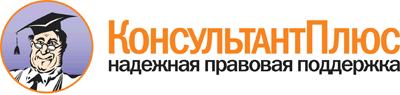  Приказ Минобрнауки России от 18.04.2014 N 354
"Об утверждении федерального государственного образовательного стандарта среднего профессионального образования по специальности 20.02.04 Пожарная безопасность"
(Зарегистрировано в Минюсте России 30.05.2014 N 32501) Документ предоставлен КонсультантПлюс

www.consultant.ru 

Дата сохранения: 16.02.2016 
 Уровень образования, необходимый для приема на обучение по ППССЗНаименование квалификации базовой подготовкиСрок получения СПО по ППССЗ базовой подготовки в очной форме обучения <1>среднее общее образованиеТехник2 года 10 месяцевосновное общее образованиеТехник3 года 10 месяцев <2>Уровень образования, необходимый для приема на обучение по ППССЗНаименование квалификации углубленной подготовкиСрок получения СПО по ППССЗ углубленной подготовки в очной форме обучения <1>среднее общее образованиеСтарший техник3 года 10 месяцевосновное общее образованиеСтарший техник4 года 10 месяцев <2>ИндексНаименование учебных циклов, разделов, модулей, требования к знаниям, умениям, практическому опытуВсего максимальной учебной нагрузки обучающегося (час./нед.)В т.ч. часов обязательных учебных занятийИндекс и наименование дисциплин, междисциплинарных курсов (МДК)Коды формируемых компетенцийОбязательная часть учебных циклов ППССЗ31322088ОГСЭ.00Общий гуманитарный и социально-экономический учебный цикл648432ОГСЭ.00В результате изучения обязательной части учебного цикла обучающийся должен:уметь:ориентироваться в наиболее общих философских проблемах бытия, познания, ценностей, свободы и смысла жизни как основе формирования культуры гражданина и будущего специалиста;знать:основные категории и понятия философии;роль философии в жизни человека и общества;основы философского учения о бытии;сущность процесса познания;основы научной, философской и религиозной картин мира;об условиях формирования личности, свободе и ответственности за сохранение жизни, культуры, окружающей среды;о социальных и этических проблемах, связанных с развитием и использованием достижений науки, техники и технологий48ОГСЭ.01. Основы философииОК 1 - 9ОГСЭ.00уметь:ориентироваться в современной экономической, политической и культурной ситуации в России и мире;выявлять взаимосвязь российских, региональных, мировых социально-экономических, политических и культурных проблем;знать:основные направления развития ключевых регионов мира на рубеже веков (XX и XXI вв.);сущность и причины локальных, региональных, межгосударственных конфликтов в конце XX - начале XXI вв.;основные процессы (интеграционные, поликультурные, миграционные и иные) политического и экономического развития ведущих государств и регионов мира;назначение ООН, НАТО, ЕС и других организаций и основные направления их деятельности;о роли науки, культуры и религии в сохранении и укреплении национальных и государственных традиций;содержание и назначение важнейших правовых и законодательных актов мирового и регионального значения48ОГСЭ.02. ИсторияОК 1 - 9ОГСЭ.00уметь:общаться (устно и письменно) на иностранном языке на профессиональные и повседневные темы;переводить (со словарем) иностранные тексты профессиональной направленности;самостоятельно совершенствовать устную и письменную речь, пополнять словарный запас;знать:лексический (1200 - 1400 лексических единиц) и грамматический минимум, необходимый для чтения и перевода (со словарем) иностранных текстов профессиональной направленности168ОГСЭ.03. Иностранный языкОК 1 - 9ОГСЭ.00уметь:использовать физкультурно-оздоровительную деятельность для укрепления здоровья, достижения жизненных и профессиональных целей;знать:о роли физической культуры в общекультурном, профессиональном и социальном развитии человека;основы здорового образа жизни336168ОГСЭ.04. Физическая культураОК 2, 3, 6ЕН.00Математический и общий естественнонаучный учебный цикл10872ЕН.00В результате изучения обязательной части учебного циклаобучающийся должен:уметь:решать прикладные задачи в области профессиональной деятельности;знать:значение математики в профессиональной деятельности и при освоении профессиональной образовательной программы;основные математические методы решения прикладных задач в области профессиональной деятельности;основные понятия и методы математического анализа;основы теории вероятностей и математической статистики;основные понятия и методы дискретной математики, линейной алгебрыЕН.01. МатематикаОК 1 - 9ПК 1.1 - 1.4,2.1 - 2.4,3.1 - 3.3ЕН.00уметь:анализировать и прогнозировать экологические последствия различных видов деятельности;соблюдать регламенты по экологической безопасности в профессиональной деятельности;знать:особенности взаимодействия общества и природы, основные источники техногенного воздействия на окружающую среду;условия устойчивого развития экосистем и возможные причины возникновения экологического кризиса;принципы и методы рационального природопользования;основные источники техногенного воздействия на окружающую среду;принципы размещения производств различного типа;основные группы отходов, их источники и масштабы образования;основные способы предотвращения и улавливания промышленных отходов, методы очистки, правила и порядок переработки, обезвреживания и захоронения промышленных отходов, экозащитную технику и технологии;понятие и принципы мониторинга окружающей среды;правовые и социальные вопросы природопользования и экологической безопасности;загрязнения окружающей среды огнетушащими веществами и пожарной техникой;деятельность пожарной охраны по сохранению экологии и профилактике пожаров как мере защиты окружающей средыЕН.02. Экологические основы природопользованияОК 1 - 9ПК 1.1 - 1.4,2.1 - 2.4,3.1 - 3.3П.00Профессиональный учебный цикл23761584ОП.00Общепрофессиональные дисциплины888592В результате изучения обязательной части профессионального учебного цикла обучающийся по общепрофессиональным дисциплинам должен:уметь:читать рабочие, сборочные и строительные чертежи и схемы по профилю специальности;выполнять эскизы, технические рисунки и чертежи деталей, их элементов, узлов;выполнять графические изображения схем проведения аварийно-спасательных работ;знать:виды нормативно-технической и производственной документации;правила чтения конструкторской и технологической документации;способы графического представления объектов, пространственных образов и схем;требования государственных стандартов Единой системы конструкторской документации, Единой системы проектной документации для строительства и Единой системы технологической документации;правила выполнения чертежей, технических рисунков, эскизов и схем;технику и принципы нанесения размеров;типы и назначение спецификаций, правила их чтения и составленияОП.01. Инженерная графикаОК 1 - 9ПК 1.1 - 1.4,2.1 - 2.4,3.1 - 3.3уметь:читать кинематические схемы;проводить расчет и проектировать детали и сборочные единицы общего назначения;определять напряжения в конструкционных элементах;производить расчеты элементов конструкций на прочность, жесткость и устойчивость;знать:основы теоретической механики;виды машин и механизмов, принцип действия, кинематические и динамические характеристики;типы соединений деталей и машин;основные сборочные единицы и детали;характер соединения деталей и сборочных единиц;виды движений и преобразующие движения механизмы;виды передач, их устройство, назначение, преимущества и недостатки, условные обозначения на схемах;передаточное отношение и число;соединения разъемные, неразъемные, подвижные, неподвижные;общие схемы и схемы по специальности;методику расчета элементов конструкций на прочность, жесткость и устойчивость при различных видах деформацииОП.02. Техническая механикаОК 1 - 9ПК 1.1 - 1.4,2.1 - 2.4,3.1 - 3.3уметь:использовать основные законы и принципы теоретической электротехники и электронной техники в профессиональной деятельности;читать принципиальные, электрические и монтажные схемы;рассчитывать параметры электрических, магнитных цепей;пользоваться электроизмерительными приборами и приспособлениями;знать:способы получения, передачи и использования электрической энергии;электротехническую терминологию;основные законы электротехники;характеристики и параметры электрических и магнитных полей;свойства проводников, полупроводников, электроизоляционных, магнитных материалов;методы расчета и измерения основных параметров электрических, магнитных цепей;принципы действия, устройство, основные характеристики электротехнических и электронных устройств и приборов;принципы выбора электрических и электронных устройств и приборов;правила эксплуатации электрооборудованияОП.03. Электротехника и электроникаОК 1 - 9ПК 1.1 - 1.4,2.1 - 2.4,3.1 - 3.3уметь:применять требования нормативных документов к основным видам продукции (услуг) и процессов;оформлять технологическую и техническую документацию в соответствии с действующей нормативной базой;использовать в профессиональной деятельности документацию систем качества;приводить несистемные величины измерений в соответствие с действующими стандартами и международной системой единиц СИ;знать:основные понятия метрологии;задачи стандартизации, ее экономическую эффективность;формы подтверждения качества;терминологию и единицы измерения величин в соответствии с действующими стандартами и международной системой единиц СИОП.04. Стандартизация, метрология и подтверждение соответствияОК 1 - 9ПК 1.1 - 1.4,2.1 - 2.4,3.1 -3.3уметь:использовать законы идеальных газов при решении задач;решать задачи по определению количества теплоты с помощью значений теплоемкости и удельной теплоты сгорания топлива;определять коэффициенты теплопроводности и теплоотдачи расчетным путем;осуществлять расчеты гидравлических параметров: напор, расход, потери напоров, гидравлических сопротивлений;осуществлять расчеты избыточных давлений при гидроударе, при движении жидкости;знать:предмет термодинамики и его связь с другими отраслями знаний;основные понятия и определения, смеси рабочих тел;законы термодинамики;реальные газы и пары, идеальные газы;газовые смеси;истечение и дросселирование газов;термодинамический анализ пожара, протекающего в помещении;термодинамику потоков, фазовые переходы, химическую термодинамику;теорию теплообмена: теплопроводность, конвекцию, излучение, теплопередачу;топливо и основы горения, теплогенерирующие устройства;термогазодинамику пожаров в помещении;теплопередачу в пожарном деле;основные законы равновесия состояния жидкости;основные закономерности движения жидкости;принципы истечения жидкости из отверстий и насадок;принципы работы гидравлических машин и механизмовОП.05. Термодинамика, теплопередача и гидравликаОК 1 - 9ПК 1.1 - 1.4,2.1 - 2.4,3.1 - 3.3уметь:осуществлять расчеты параметров воспламенения и горения веществ, условий взрыва горючих газов, паров горючих жидкостей, тепловой энергии при горении, избыточного давления при взрыве;знать:физико-химические основы горения;основные теории горения, условия возникновения и развития процессов горения;типы взрывов, классификацию взрывов, основные параметры энергии и мощности взрыва, принципы формирования формы ударной волны;горение как основной процесс на пожаре, виды и режимы горения;механизм химического взаимодействия при горении;физико-химические и физические процессы и явления, сопровождающие горение;показатели пожарной опасности веществ и материалов и методы их определения;материальный и тепловой балансы процессов горения;возникновение горения по механизмам самовоспламенения и самовозгорания, вынужденного воспламенения;распространение горения по газам, жидкостям и твердым материалам;предельные явления при горении и тепловую теорию прекращения горения;огнетушащие средства, свойства и область их применения при тушении пожаров;механизм огнетушащего действия инертных газов, химически активных ингибиторов, пен, воды, порошков, комбинированных составов;теоретическое обоснование параметров прекращения горения газов, жидкостей и твердых материаловОП.06. Теория горения и взрываОК 1 - 9ПК 1.1 - 1.4,2.1 - 2.4,3.1 - 3.3уметь:оценивать психическое состояние пострадавших и прогнозировать динамику;оказывать экстренную психологическую помощь пострадавшим в чрезвычайных ситуациях;вести информационно-разъяснительную работу с пострадавшими в чрезвычайных ситуациях;учитывать этнокультурные особенности пострадавших при оказании экстренной психологической помощи;знать:особенности динамики психического состояния и поведения пострадавших в чрезвычайных ситуациях;систематику психогенных реакций и расстройств в чрезвычайных ситуациях;факторы риска развития психогенных реакций и расстройств в чрезвычайных ситуациях;о влиянии средств массовой информации на психическое состояние пострадавших в чрезвычайных ситуациях;понятие экстренной психологической помощи пострадавшим в чрезвычайных ситуациях, ее цели и задачи;классификацию групп пострадавших в чрезвычайных ситуациях;основные направления работы с различными группами пострадавших;общие принципы и особенности общения с пострадавшими в чрезвычайных ситуациях;алгоритм общения с пострадавшим, находящимся в очаге чрезвычайной ситуации;признаки, алгоритмы помощи при острых реакциях на стресс;механизмы образования толпы;принципы профилактики образования толпы;основные принципы ведения информационно-разъяснительной работы;алгоритм оказания экстренной психологической помощи при суицидальной попытке;влияние этнокультурных особенностей пострадавших на поведение в чрезвычайных ситуациях;принципы профилактики негативных последствий профессионального стрессаОП.07. Психология экстремальных ситуацийОК 1 - 9ПК 1.1 - 1.4,2.1 - 2.4,3.1 - 3.3уметь:оценивать поведение строительных материалов в условиях пожара;определять предел огнестойкости зданий, строительных конструкций и класс их пожарной опасности, поведение строительных конструкций в условиях пожара;применять классификацию строительных конструкций и зданий по степеням огнестойкости;определять категорию помещений и зданий по взрывопожарной и пожарной опасности;находить опасные места, в которых может начаться разрушение конструкции, понимать механизм износа, коррозии и разрушения строительных конструкций под воздействием различных факторов;использовать методы и средства рациональной защиты;знать:виды, свойства и применение основных строительных материалов;пожарно-технические характеристики строительных материалов;поведение строительных материалов в условиях пожара;основы противопожарного нормирования строительных материалов и способы их огнезащиты;объемно-планировочные решения и конструктивные схемы зданий;несущие и ограждающие строительные конструкции, типы и конструкции лестниц;предел огнестойкости строительных конструкций и класс их пожарной опасности, поведение несущих и ограждающих металлических, деревянных и железобетонных строительных конструкций в условиях пожара и способы повышения их огнестойкости;степень огнестойкости зданий, класс конструктивной и функциональной пожарной опасности зданий и сооружений;поведение зданий и сооружений в условиях пожара;категорирование помещений и зданий по взрывопожарной и пожарной опасности;требования к устойчивости зданий и сооружений в чрезвычайных ситуациях;конструктивные особенности промышленных зданий, объектов с массовым пребыванием людейОП.08. Здания и сооруженияОК 1 - 9ПК 1.1 - 1.4,2.1 - 2.4,3.1 - 3.3уметь:пользоваться основными видами средств связи и автоматизированных систем управления;использовать технологии сбора, размещения, хранения, накопления, преобразования и передачи данных в профессионально ориентированных информационных системах;применять компьютерные и телекоммуникационные средства;использовать в профессиональной деятельности различные виды программного обеспечения, в том числе специального;знать:основные понятия автоматизированной обработки информации;общий состав и структуру персональных компьютеров и вычислительных систем;состав, функции и возможности использования информационных и телекоммуникационных технологий в профессиональной деятельности;методы и средства сбора, обработки, хранения, передачи и накопления информации;базовые системные программные продукты и пакеты прикладных программ в области профессиональной деятельности;основные методы и приемы обеспечения информационной безопасности;преобразования сообщений, сигналов и их особенности, методы передачи дискретных и непрерывных сообщений и сигналов, элементы сжатия данных и кодирования;основные понятия построения оконечных устройств систем связи;общую характеристику аналоговых и цифровых многоканальных систем связи;информационные основы связи;устройство и принцип работы радиостанций;организацию службы связи пожарной охраны;основные физические процессы в системах связи и автоматизированных системах управления;сети передачи данных;автоматическую телефонную связь;организацию сети спецсвязи по линии 01;диспетчерскую оперативную связь;основные элементы радиосвязи;устройство и принцип работы радиостанций;организацию службы связи пожарной охраны;сети передачи данных;информационные технологии и основы автоматизированных систем;автоматизированные системы связи и оперативного управления пожарной охраны;правила эксплуатации типовых технических средств связи и оповещения;принципы основных систем сотовой связиОП.09. Автоматизированные системы управления и связьОК 1 - 9ПК 1.1 - 1.4,2.1 - 2.4,3.1 - 3.3уметь:анализировать социально-экономическую эффективность проведения аварийно-спасательных и других неотложных работ при ликвидации пожаров;определять размер прямого и/или косвенного ущерба от пожаров;разрабатывать экономически обоснованные мероприятия по защите от пожаров людей и имущества, определять капитальные затраты и текущие расходы на обеспечение пожарной безопасности;оценивать социально-экономическую эффективность защитных мероприятий;знать:функции и роль системы обеспечения пожарной безопасности для создания и сохранения национального богатства страны;понятие и виды экономического ущерба от пожаров;значение и сущность страхования от пожаров;методы оценки экономической эффективности использования техники и пожарно-профилактических мероприятий;основы финансового и материально-технического обеспечения пожарной охраны;основы организации и планирования материально-технического снабжения и вещевого довольствия работников пожарной охраныОП.10. Экономические аспекты обеспечения пожарной безопасностиОК 1 - 9ПК 1.1 - 1.4,2.1 - 2.4,3.1 - 3.3уметь:устанавливать связь между экологическими факторами, складывающимися в конкретной обстановке, и состоянием здоровья, применять полученные знания для оказания помощи пострадавшим;оказывать помощь пострадавшим, получившим травмы и/или находящимся в терминальных состояниях;знать:характеристики поражающих факторов, механизм воздействия на организм человека высоких и низких температур, повышенного и пониженного давления воздуха, предельные значения опасных факторов, влияющих на организм человека;особенности выполнения работ, связанных с физическими нагрузками, в условиях воздействия опасных факторов;признаки травм и терминальных состояний;способы оказания помощи пострадавшимОП.11. Медико-биологические основы безопасности жизнедеятельностиОК 1 - 9ПК 1.1 - 1.4,2.1 - 2.4,3.1 - 3.3уметь:организовывать и проводить мероприятия по защите работающих и населения от негативных воздействий чрезвычайных ситуаций;предпринимать профилактические меры для снижения уровня опасностей различного вида и их последствий в профессиональной деятельности и быту;использовать средства индивидуальной и коллективной защиты от оружия массового поражения;применять первичные средства пожаротушения;ориентироваться в перечне военно-учетных специальностей и самостоятельно определять среди них родственные полученной специальности;применять профессиональные знания в ходе исполнения обязанностей военной службы на воинских должностях в соответствии с полученной специальностью;владеть способами бесконфликтного общения и саморегуляции в повседневной деятельности и экстремальных условиях военной службы;оказывать первую помощь пострадавшим;знать:принципы обеспечения устойчивости объектов экономики, прогнозирования развития событий и оценки последствий при техногенных чрезвычайных ситуациях и стихийных явлениях, в том числе в условиях противодействия терроризму как серьезной угрозе национальной безопасности России;основные виды потенциальных опасностей и их последствия в профессиональной деятельности и быту, принципы снижения вероятности их реализации;основы военной службы и обороны государства;задачи и основные мероприятия гражданской обороны;способы защиты населения от оружия массового поражения;меры пожарной безопасности и правила безопасного поведения при пожарах;организацию и порядок призыва граждан на военную службу и поступления на нее в добровольном порядке;основные виды вооружения, военной техники и специального снаряжения, состоящих на вооружении (оснащении) воинских подразделений, в которых имеются военно-учетные специальности, родственные специальностям СПО;область применения получаемых профессиональных знаний при исполнении обязанностей военной службы;порядок и правила оказания первой помощи пострадавшим68ОП.12. Безопасность жизнедеятельностиОК 1 - 9ПК 1.1 - 1.4,2.1 - 2.4,3.1 - 3.3ПМ.00Профессиональные модули1488992ПМ.01Организация службы пожаротушения и проведение работ по тушению пожаров и ликвидации последствий чрезвычайных ситуацийВ результате изучения профессионального модуля обучающийся должен:иметь практический опыт:организации несения службы дежурным караулом пожарной части;организации выезда дежурного караула по тревоге;разработки и ведения оперативной документации дежурного караула;разработки оперативных планов тушения пожаров;разработки мероприятий по подготовке личного состава;организации и проведения занятий с личным составом дежурного караула;организации занятий и инструктажей по мерам безопасности с работниками караулов (смен);участия в организации действий по тушению пожаров;участия в организации и проведении подготовки личного состава дежурных караулов (смен) к тушению пожаров и проведению аварийно-спасательных работ в непригодной для дыхания среде;участия в аварийно-спасательных работах;уметь:организовывать службу внутреннего наряда караула, поддерживать дисциплину;руководствоваться основными принципами служебного этикета в профессиональной деятельности;соблюдать морально-этические нормы взаимоотношения в коллективе;анализировать деятельность подчиненных, планировать работу с кадрами и принимать эффективные решения;обеспечивать правовую и социальную защиту сотрудников;рационально и эффективно организовывать свою профессиональную деятельность и работу подчиненных;использовать автоматизированные средства извещения о пожаре;осуществлять мониторинг района выезда пожарной части;организовывать выезд дежурного караула по тревоге;разрабатывать и вести оперативную документацию дежурного караула;передавать оперативную информацию;организовывать мероприятия по восстановлению караульной службы после выполнения задач по тушению пожара;разрабатывать планы занятий для личного состава дежурного караула, тренировок, комплексных учений;организовывать и проводить занятия и тренировки с личным составом дежурного караула;обеспечивать своевременное прибытие к месту пожара или аварии;организовывать и проводить разведку, оценивать создавшуюся обстановку на пожарах и авариях;осуществлять расчеты вероятного развития пожара;выбирать главное направление действий по тушению пожаров;выявлять опасные факторы пожара и принимать меры по защите личного состава от их воздействия;принимать решения об использовании средств индивидуальной защиты;использовать средства индивидуальной защиты;организовывать работу караулов (смен) на пожарах и авариях;использовать средства связи и оповещения, приборы и технические средства для сбора и обработки оперативной информации;ставить задачи перед участниками тушения пожара;контролировать выполнение поставленных задач;обеспечивать контроль изменения обстановки на пожаре и при проведении аварийно-спасательных работ;пользоваться современными системами пожаротушения и спасения людей;выбирать и применять пожарную, аварийно-спасательную и инженерную технику и оборудование при тушении пожаров и проведении аварийно-спасательных работ;поддерживать групповое взаимодействие и работать в команде;обеспечивать безопасность личного состава караулов (смен) при работе на пожарах, авариях и проведении аварийно-спасательных работ;рассчитывать силы и средства для тушения пожара и планировать их эффективное использование;определять зоны безопасности при выполнении профессиональных задач;осуществлять расчеты вероятного развития чрезвычайных ситуаций;идентифицировать поражающие факторы и анализировать информацию об угрозах природного и техногенного характера;определять зоны безопасности при выполнении аварийно-спасательных работ;организовывать мероприятия по обеспечению безопасности работ, защите личного состава от поражающих факторов;принимать решения на использование средств индивидуальной защиты;знать:требования наставлений, указаний и других руководящих документов, регламентирующих организацию и несение караульной и гарнизонной службы;порядок, формы и методы проверки состояния организации оперативно-тактической деятельности пожарно-спасательного подразделения;задачи гарнизонной (территориальной) и караульной (дежурной) службы;обязанности должностных лиц караула и лиц внутреннего наряда, порядок смены караула;организация обработки вызовов, порядок выезда и следования к месту вызова;порядок допуска личного состава пожарно-спасательных подразделений для работы на пожарах и авариях;порядок передачи и содержание оперативной информации;особенности профессиональной этики сотрудника подразделения противопожарной службы;основные категории профессиональной этики: долг, честь, совесть и справедливость, моральный выбор и моральную ответственность сотрудника;соотношение целей и средств в моральной деятельности сотрудников;нравственные отношения в служебном коллективе (начальник - подчиненный, взаимоотношения между сотрудниками);служебный этикет: основные принципы и формы;цели, задачи, функции и структуру управления;информационные технологии в сфере управления;управленческие решения:прогнозирование, планирование, организацию исполнения, корректирование и контроль принятых решений;организацию и стиль работы руководителя;системный анализ и организационно-управленческие проблемы обеспечения пожарной безопасности;организацию и основные элементы работы с кадрами;управление рисками, управление конфликтами;систему мотивации труда, стимулирование служебно-трудовой активности и воспитание подчиненных;правовую и социальную защиту сотрудников;основные параметры характеристик районов выезда пожарных частей;нормативно-правовую базу по вопросам организации пожаротушения и проведению аварийно-спасательных работ;принципы и документы предварительного планирования основных действий по тушению пожаров;приемы и способы тушения пожаров и проведения аварийно-спасательных работ;причины возникновения пожаров;классификацию пожаров;процесс развития пожаров;опасные факторы пожара и последствия их воздействия на людей;приемы и способы прекращения горения;классификацию и характеристику основных (главных) действий по тушению пожаров;организацию руководства основными действиями дежурных караулов (смен) при тушении пожаров, проведении аварийно-спасательных работ;основные принципы проведения занятий и построения учебного процесса;порядок организации тренировок, занятий и комплексных учений;порядок планирования и осуществления подготовки личного состава к тушению пожаров и проведению аварийно-спасательных работ;нормативы пожарно-строевой и физической подготовки;содержание, средства, формы и методы тактической и психологической подготовки личного состава караулов (смен);способы проведения разведки на месте пожара, обязанности ведущих разведку, меры безопасности;порядок оценки обстановки на пожаре и принятие решения на ведение действий по тушению пожара и проведению аварийно-спасательных работ;порядок определения главного направления действий по тушению пожара;приемы и способы тушения пожаров и проведения аварийно-спасательных работ;правила работы в средствах индивидуальной защиты органов дыхания и со средствами (приборами) химической защиты;классификацию аварийно химически опасных веществ и опасные факторы пожара;тушение пожаров и проведение аварийно-спасательных работ в непригодной для дыхания среде;меры безопасности при эксплуатации оборудования газодымозащитной службы;порядок работы со средствами связи;правила ведения радиообмена;причины, последствия, характер и условия возникновения чрезвычайных ситуаций;способы организации и основные технологии проведения спасательных работ в чрезвычайных ситуациях, методы локализации чрезвычайных ситуацийМДК.01.01. Организация службы и подготовки в подразделениях пожарной охраныОК 1 - 9ПК 1.1 - 1.4ПМ.01Организация службы пожаротушения и проведение работ по тушению пожаров и ликвидации последствий чрезвычайных ситуацийВ результате изучения профессионального модуля обучающийся должен:иметь практический опыт:организации несения службы дежурным караулом пожарной части;организации выезда дежурного караула по тревоге;разработки и ведения оперативной документации дежурного караула;разработки оперативных планов тушения пожаров;разработки мероприятий по подготовке личного состава;организации и проведения занятий с личным составом дежурного караула;организации занятий и инструктажей по мерам безопасности с работниками караулов (смен);участия в организации действий по тушению пожаров;участия в организации и проведении подготовки личного состава дежурных караулов (смен) к тушению пожаров и проведению аварийно-спасательных работ в непригодной для дыхания среде;участия в аварийно-спасательных работах;уметь:организовывать службу внутреннего наряда караула, поддерживать дисциплину;руководствоваться основными принципами служебного этикета в профессиональной деятельности;соблюдать морально-этические нормы взаимоотношения в коллективе;анализировать деятельность подчиненных, планировать работу с кадрами и принимать эффективные решения;обеспечивать правовую и социальную защиту сотрудников;рационально и эффективно организовывать свою профессиональную деятельность и работу подчиненных;использовать автоматизированные средства извещения о пожаре;осуществлять мониторинг района выезда пожарной части;организовывать выезд дежурного караула по тревоге;разрабатывать и вести оперативную документацию дежурного караула;передавать оперативную информацию;организовывать мероприятия по восстановлению караульной службы после выполнения задач по тушению пожара;разрабатывать планы занятий для личного состава дежурного караула, тренировок, комплексных учений;организовывать и проводить занятия и тренировки с личным составом дежурного караула;обеспечивать своевременное прибытие к месту пожара или аварии;организовывать и проводить разведку, оценивать создавшуюся обстановку на пожарах и авариях;осуществлять расчеты вероятного развития пожара;выбирать главное направление действий по тушению пожаров;выявлять опасные факторы пожара и принимать меры по защите личного состава от их воздействия;принимать решения об использовании средств индивидуальной защиты;использовать средства индивидуальной защиты;организовывать работу караулов (смен) на пожарах и авариях;использовать средства связи и оповещения, приборы и технические средства для сбора и обработки оперативной информации;ставить задачи перед участниками тушения пожара;контролировать выполнение поставленных задач;обеспечивать контроль изменения обстановки на пожаре и при проведении аварийно-спасательных работ;пользоваться современными системами пожаротушения и спасения людей;выбирать и применять пожарную, аварийно-спасательную и инженерную технику и оборудование при тушении пожаров и проведении аварийно-спасательных работ;поддерживать групповое взаимодействие и работать в команде;обеспечивать безопасность личного состава караулов (смен) при работе на пожарах, авариях и проведении аварийно-спасательных работ;рассчитывать силы и средства для тушения пожара и планировать их эффективное использование;определять зоны безопасности при выполнении профессиональных задач;осуществлять расчеты вероятного развития чрезвычайных ситуаций;идентифицировать поражающие факторы и анализировать информацию об угрозах природного и техногенного характера;определять зоны безопасности при выполнении аварийно-спасательных работ;организовывать мероприятия по обеспечению безопасности работ, защите личного состава от поражающих факторов;принимать решения на использование средств индивидуальной защиты;знать:требования наставлений, указаний и других руководящих документов, регламентирующих организацию и несение караульной и гарнизонной службы;порядок, формы и методы проверки состояния организации оперативно-тактической деятельности пожарно-спасательного подразделения;задачи гарнизонной (территориальной) и караульной (дежурной) службы;обязанности должностных лиц караула и лиц внутреннего наряда, порядок смены караула;организация обработки вызовов, порядок выезда и следования к месту вызова;порядок допуска личного состава пожарно-спасательных подразделений для работы на пожарах и авариях;порядок передачи и содержание оперативной информации;особенности профессиональной этики сотрудника подразделения противопожарной службы;основные категории профессиональной этики: долг, честь, совесть и справедливость, моральный выбор и моральную ответственность сотрудника;соотношение целей и средств в моральной деятельности сотрудников;нравственные отношения в служебном коллективе (начальник - подчиненный, взаимоотношения между сотрудниками);служебный этикет: основные принципы и формы;цели, задачи, функции и структуру управления;информационные технологии в сфере управления;управленческие решения:прогнозирование, планирование, организацию исполнения, корректирование и контроль принятых решений;организацию и стиль работы руководителя;системный анализ и организационно-управленческие проблемы обеспечения пожарной безопасности;организацию и основные элементы работы с кадрами;управление рисками, управление конфликтами;систему мотивации труда, стимулирование служебно-трудовой активности и воспитание подчиненных;правовую и социальную защиту сотрудников;основные параметры характеристик районов выезда пожарных частей;нормативно-правовую базу по вопросам организации пожаротушения и проведению аварийно-спасательных работ;принципы и документы предварительного планирования основных действий по тушению пожаров;приемы и способы тушения пожаров и проведения аварийно-спасательных работ;причины возникновения пожаров;классификацию пожаров;процесс развития пожаров;опасные факторы пожара и последствия их воздействия на людей;приемы и способы прекращения горения;классификацию и характеристику основных (главных) действий по тушению пожаров;организацию руководства основными действиями дежурных караулов (смен) при тушении пожаров, проведении аварийно-спасательных работ;основные принципы проведения занятий и построения учебного процесса;порядок организации тренировок, занятий и комплексных учений;порядок планирования и осуществления подготовки личного состава к тушению пожаров и проведению аварийно-спасательных работ;нормативы пожарно-строевой и физической подготовки;содержание, средства, формы и методы тактической и психологической подготовки личного состава караулов (смен);способы проведения разведки на месте пожара, обязанности ведущих разведку, меры безопасности;порядок оценки обстановки на пожаре и принятие решения на ведение действий по тушению пожара и проведению аварийно-спасательных работ;порядок определения главного направления действий по тушению пожара;приемы и способы тушения пожаров и проведения аварийно-спасательных работ;правила работы в средствах индивидуальной защиты органов дыхания и со средствами (приборами) химической защиты;классификацию аварийно химически опасных веществ и опасные факторы пожара;тушение пожаров и проведение аварийно-спасательных работ в непригодной для дыхания среде;меры безопасности при эксплуатации оборудования газодымозащитной службы;порядок работы со средствами связи;правила ведения радиообмена;причины, последствия, характер и условия возникновения чрезвычайных ситуаций;способы организации и основные технологии проведения спасательных работ в чрезвычайных ситуациях, методы локализации чрезвычайных ситуацийМДК.01.02. Тактика тушения пожаровОК 1 - 9ПК 1.1 - 1.4ПМ.01Организация службы пожаротушения и проведение работ по тушению пожаров и ликвидации последствий чрезвычайных ситуацийВ результате изучения профессионального модуля обучающийся должен:иметь практический опыт:организации несения службы дежурным караулом пожарной части;организации выезда дежурного караула по тревоге;разработки и ведения оперативной документации дежурного караула;разработки оперативных планов тушения пожаров;разработки мероприятий по подготовке личного состава;организации и проведения занятий с личным составом дежурного караула;организации занятий и инструктажей по мерам безопасности с работниками караулов (смен);участия в организации действий по тушению пожаров;участия в организации и проведении подготовки личного состава дежурных караулов (смен) к тушению пожаров и проведению аварийно-спасательных работ в непригодной для дыхания среде;участия в аварийно-спасательных работах;уметь:организовывать службу внутреннего наряда караула, поддерживать дисциплину;руководствоваться основными принципами служебного этикета в профессиональной деятельности;соблюдать морально-этические нормы взаимоотношения в коллективе;анализировать деятельность подчиненных, планировать работу с кадрами и принимать эффективные решения;обеспечивать правовую и социальную защиту сотрудников;рационально и эффективно организовывать свою профессиональную деятельность и работу подчиненных;использовать автоматизированные средства извещения о пожаре;осуществлять мониторинг района выезда пожарной части;организовывать выезд дежурного караула по тревоге;разрабатывать и вести оперативную документацию дежурного караула;передавать оперативную информацию;организовывать мероприятия по восстановлению караульной службы после выполнения задач по тушению пожара;разрабатывать планы занятий для личного состава дежурного караула, тренировок, комплексных учений;организовывать и проводить занятия и тренировки с личным составом дежурного караула;обеспечивать своевременное прибытие к месту пожара или аварии;организовывать и проводить разведку, оценивать создавшуюся обстановку на пожарах и авариях;осуществлять расчеты вероятного развития пожара;выбирать главное направление действий по тушению пожаров;выявлять опасные факторы пожара и принимать меры по защите личного состава от их воздействия;принимать решения об использовании средств индивидуальной защиты;использовать средства индивидуальной защиты;организовывать работу караулов (смен) на пожарах и авариях;использовать средства связи и оповещения, приборы и технические средства для сбора и обработки оперативной информации;ставить задачи перед участниками тушения пожара;контролировать выполнение поставленных задач;обеспечивать контроль изменения обстановки на пожаре и при проведении аварийно-спасательных работ;пользоваться современными системами пожаротушения и спасения людей;выбирать и применять пожарную, аварийно-спасательную и инженерную технику и оборудование при тушении пожаров и проведении аварийно-спасательных работ;поддерживать групповое взаимодействие и работать в команде;обеспечивать безопасность личного состава караулов (смен) при работе на пожарах, авариях и проведении аварийно-спасательных работ;рассчитывать силы и средства для тушения пожара и планировать их эффективное использование;определять зоны безопасности при выполнении профессиональных задач;осуществлять расчеты вероятного развития чрезвычайных ситуаций;идентифицировать поражающие факторы и анализировать информацию об угрозах природного и техногенного характера;определять зоны безопасности при выполнении аварийно-спасательных работ;организовывать мероприятия по обеспечению безопасности работ, защите личного состава от поражающих факторов;принимать решения на использование средств индивидуальной защиты;знать:требования наставлений, указаний и других руководящих документов, регламентирующих организацию и несение караульной и гарнизонной службы;порядок, формы и методы проверки состояния организации оперативно-тактической деятельности пожарно-спасательного подразделения;задачи гарнизонной (территориальной) и караульной (дежурной) службы;обязанности должностных лиц караула и лиц внутреннего наряда, порядок смены караула;организация обработки вызовов, порядок выезда и следования к месту вызова;порядок допуска личного состава пожарно-спасательных подразделений для работы на пожарах и авариях;порядок передачи и содержание оперативной информации;особенности профессиональной этики сотрудника подразделения противопожарной службы;основные категории профессиональной этики: долг, честь, совесть и справедливость, моральный выбор и моральную ответственность сотрудника;соотношение целей и средств в моральной деятельности сотрудников;нравственные отношения в служебном коллективе (начальник - подчиненный, взаимоотношения между сотрудниками);служебный этикет: основные принципы и формы;цели, задачи, функции и структуру управления;информационные технологии в сфере управления;управленческие решения:прогнозирование, планирование, организацию исполнения, корректирование и контроль принятых решений;организацию и стиль работы руководителя;системный анализ и организационно-управленческие проблемы обеспечения пожарной безопасности;организацию и основные элементы работы с кадрами;управление рисками, управление конфликтами;систему мотивации труда, стимулирование служебно-трудовой активности и воспитание подчиненных;правовую и социальную защиту сотрудников;основные параметры характеристик районов выезда пожарных частей;нормативно-правовую базу по вопросам организации пожаротушения и проведению аварийно-спасательных работ;принципы и документы предварительного планирования основных действий по тушению пожаров;приемы и способы тушения пожаров и проведения аварийно-спасательных работ;причины возникновения пожаров;классификацию пожаров;процесс развития пожаров;опасные факторы пожара и последствия их воздействия на людей;приемы и способы прекращения горения;классификацию и характеристику основных (главных) действий по тушению пожаров;организацию руководства основными действиями дежурных караулов (смен) при тушении пожаров, проведении аварийно-спасательных работ;основные принципы проведения занятий и построения учебного процесса;порядок организации тренировок, занятий и комплексных учений;порядок планирования и осуществления подготовки личного состава к тушению пожаров и проведению аварийно-спасательных работ;нормативы пожарно-строевой и физической подготовки;содержание, средства, формы и методы тактической и психологической подготовки личного состава караулов (смен);способы проведения разведки на месте пожара, обязанности ведущих разведку, меры безопасности;порядок оценки обстановки на пожаре и принятие решения на ведение действий по тушению пожара и проведению аварийно-спасательных работ;порядок определения главного направления действий по тушению пожара;приемы и способы тушения пожаров и проведения аварийно-спасательных работ;правила работы в средствах индивидуальной защиты органов дыхания и со средствами (приборами) химической защиты;классификацию аварийно химически опасных веществ и опасные факторы пожара;тушение пожаров и проведение аварийно-спасательных работ в непригодной для дыхания среде;меры безопасности при эксплуатации оборудования газодымозащитной службы;порядок работы со средствами связи;правила ведения радиообмена;причины, последствия, характер и условия возникновения чрезвычайных ситуаций;способы организации и основные технологии проведения спасательных работ в чрезвычайных ситуациях, методы локализации чрезвычайных ситуацийМДК.01.03. Тактика аварийно-спасательных работОК 1 - 9ПК 1.1 - 1.4ПМ.02Осуществление государственных мер в области обеспечения пожарной безопасностиВ результате изучения профессионального модуля обучающийся должен:иметь практический опыт:проведения пожарно-технического обследования объектов;разработки мероприятий по обеспечению пожарной безопасности объектов;разработки документов при осуществлении государственного пожарного надзора;проведения правоприменительной деятельности по пресечению нарушений требований пожарной безопасности при эксплуатации объектов, зданий и сооружений;разработки планов работы по противопожарной пропаганде, инструктажу и обучению правилам пожарной безопасности;проведения противопожарной пропаганды, инструктажа и обучения граждан, персонала объектов правилам пожарной безопасности;обучения нештатных пожарных подразделений, добровольных пожарных обществ и нештатных аварийно-спасательных формирований по пожарно-техническому минимуму;организации взаимодействия объектового подразделения пожарной охраны с объектовыми службами по предупреждению и тушению пожаров;уметь:применять законодательство, регулирующее отношения в области борьбы с пожарами, стандарты, нормы и правила пожарной безопасности;организовывать деятельность объектового подразделения пожарной охраны по пожарно-профилактическому обслуживанию охраняемого объекта;проводить расчеты необходимых расходов на наружное и внутреннее противопожарное водоснабжение;информировать органы исполнительной власти, руководителей организаций о фактах нарушений мер пожарной безопасности, которые могут привести к пожарам, авариям и катастрофам техногенного характера, а также при проведении оздоровительных, культурных, спортивных и других массовых мероприятий;проводить обследования и проверки обслуживаемых объектов (зданий, сооружений, помещений и территорий) на соответствие их требованиям пожарной безопасности и по их результатам оформлять необходимые документы;осуществлять планирование и контроль реализации планируемых мероприятий, требований нормативных актов в области обеспечения пожарной безопасности;проверять техническое состояние средств пожарной автоматики и пожаротушения, систем противопожарного водоснабжения и дымоудаления, установок оповещения людей при пожаре, аварии или стихийном бедствии;передавать информацию о неисправностях, имеющихся систем и средств противопожарной защиты, об изменении состояния дорог и проездов;обеспечивать проведение противопожарных мероприятий, предусмотренных правилами, нормами и стандартами на строительные работы, технологические процессы и отдельные виды продукции;проверять исполнение персоналом организаций положений Инструкции о мерах пожарной безопасности;руководить действиями работников при пожаре, в том числе организовывать эвакуацию людей, давать указания по аварийной остановке технологического оборудования, отключению вентиляции и электрооборудования, организовывать применение средств пожаротушения и установок пожарной автоматики, организовывать эвакуацию горючих веществ и материальных ценностей, организовывать работы по содействию пожарной охране при тушении пожаров, предоставления пожарной охране при тушении пожаров на территории организации необходимых сил и средств;рассчитывать пути эвакуации, составлять планы эвакуации персонала из зданий и сооружений;определять потребность в штатных средствах эвакуации для зданий и сооружений;определять огнестойкость зданий и строительных конструкций;осуществлять расчет автоматических систем пожарной сигнализации, необходимых для защиты зданий и сооружений и технологических установок;осуществлять расчеты систем противопожарного водоснабжения объектов и зданий;применять меры административного воздействия к нарушителям;принимать меры к устранению нарушений противопожарного режима на охраняемых объектах;информировать органы исполнительной власти, руководителей организаций о фактах нарушений мер пожарной безопасности, которые могут привести к пожарам, авариям и катастрофам техногенного характера, а также при проведении оздоровительных, культурных, спортивных и других массовых мероприятий;оформлять необходимые документы для получения заключения о соответствии объектов правилам пожарной безопасности;представлять по требованию должностных лиц Государственной противопожарной службы сведения и документы о состоянии пожарной безопасности в организации, в том числе о пожарной опасности производимой продукции, а также о происшедших на ее территориях пожарах и их последствиях;принимать участие в работах по установлению причин и обстоятельств пожаров, происшедших в организации;представлять интересы организации в государственных органах, в судах при рассмотрении дел о нарушении правил пожарной безопасности, представлять необходимые документы и давать объяснения;проводить противопожарную пропаганду и обучение населения мерам пожарной безопасности;разрабатывать планы работы по противопожарной пропаганде;проводить инструкторско-методические занятия с лицами, ответственными за противопожарное состояние объектов и обучение граждан мерам пожарной безопасности на производстве и по месту жительства;проводить практические тренировки по отработке планов эвакуации и действиям в случае возникновения пожара;разрабатывать мероприятия по повышению качества пожарно-профилактической работы;участвовать в разработке мероприятий и подготовке населения к действиям в условиях чрезвычайных ситуаций;разрабатывать планы взаимодействия с организациями добровольной пожарной охраны, совместной работы с другими противопожарными объединениями (формированиями), общественностью, а также организациями, работающими в сфере обучения мерам пожарной безопасности;знать:законодательство, требования уставов, наставлений и приказов, других государственных и ведомственных нормативных актов, регламентирующих организацию и осуществление государственного пожарного надзора;основные направления, современные формы и методы работы по осуществлению государственного пожарного надзора и совершенствованию системы обеспечения пожарной безопасности населенных пунктов и организаций;организацию и функционирование Единой государственной системы предупреждения и ликвидации чрезвычайных ситуаций;принципы и порядок разработки противопожарных и противоаварийных мероприятий;порядок организации и проведения проверок соблюдения требований пожарной безопасности на объектах контроля (надзора);цели, задачи, функции, права, обязанности и ответственность государственных инспекторов по пожарному надзору;организацию деятельности объектовых подразделений пожарной охраны;учет, отчетность, анализ пожаров и их последствий, мероприятия по профилактике пожаров;методику анализа взрывопожарной и пожарной опасности технологических процессов, помещений, зданий;особенности пожарной опасности, пожароопасные и другие опасные свойства веществ, материалов, конструкций и оборудования;характеристики потенциально опасных промышленных объектов и основные виды и системы контроля их состоянием;основы обеспечения безопасности технологических процессов;нормативные требования по обеспеченности зданий и сооружений средствами защиты и системами безопасности;способы и возможности, виды эвакуации персонала промышленных объектов;методики расчета путей эвакуации персонала организации;основы нормативного правового регулирования и осуществления государственных мер в области пожарной безопасности;порядок привлечения юридических лиц, должностных лиц и граждан к административной ответственности за правонарушения в области пожарной безопасности, а также применения других мер пресечения нарушений требований пожарной безопасности;порядок организации и осуществления должностными лицами органов государственного пожарного надзора правоприменительной деятельности о нарушениях и пресечению нарушений требований пожарной безопасности;права и обязанности должностных лиц органов государственного пожарного надзора при осуществлении правоприменительной деятельности по нарушениям требований пожарной безопасности;порядок обжалования действий должностных лиц органов государственного пожарного надзора при осуществлении правоприменительной деятельности по делам о нарушениях требований пожарной безопасности;порядок взаимодействия с органами государственной власти, органами местного самоуправления, юридическими лицами, индивидуальными предпринимателями, другими надзорными и правоохранительными органами по вопросам нарушения состояния пожарной безопасности объектов контроля (надзора);основы противопожарной пропаганды и обучения населения мерам пожарной безопасности;правила охраны труда, производственной санитарии, пожарной безопасности и оказание медицинской помощи;основные задачи, формы и методы противопожарной агитации и пропаганды;принципы информационного обеспечения, противопожарной пропаганды и обучения населения в области пожарной безопасности;организацию работы со средствами массовой информации, порядок публикации материалов в печати, выступления по районному (объектовому) радиовещанию, порядок взаимодействия с местными телеканалами, студиями кабельного телевиденияМДК.02.01. Организация деятельности государственного пожарного надзораОК 1 - 9ПК 2.1 - 2.4ПМ.02Осуществление государственных мер в области обеспечения пожарной безопасностиВ результате изучения профессионального модуля обучающийся должен:иметь практический опыт:проведения пожарно-технического обследования объектов;разработки мероприятий по обеспечению пожарной безопасности объектов;разработки документов при осуществлении государственного пожарного надзора;проведения правоприменительной деятельности по пресечению нарушений требований пожарной безопасности при эксплуатации объектов, зданий и сооружений;разработки планов работы по противопожарной пропаганде, инструктажу и обучению правилам пожарной безопасности;проведения противопожарной пропаганды, инструктажа и обучения граждан, персонала объектов правилам пожарной безопасности;обучения нештатных пожарных подразделений, добровольных пожарных обществ и нештатных аварийно-спасательных формирований по пожарно-техническому минимуму;организации взаимодействия объектового подразделения пожарной охраны с объектовыми службами по предупреждению и тушению пожаров;уметь:применять законодательство, регулирующее отношения в области борьбы с пожарами, стандарты, нормы и правила пожарной безопасности;организовывать деятельность объектового подразделения пожарной охраны по пожарно-профилактическому обслуживанию охраняемого объекта;проводить расчеты необходимых расходов на наружное и внутреннее противопожарное водоснабжение;информировать органы исполнительной власти, руководителей организаций о фактах нарушений мер пожарной безопасности, которые могут привести к пожарам, авариям и катастрофам техногенного характера, а также при проведении оздоровительных, культурных, спортивных и других массовых мероприятий;проводить обследования и проверки обслуживаемых объектов (зданий, сооружений, помещений и территорий) на соответствие их требованиям пожарной безопасности и по их результатам оформлять необходимые документы;осуществлять планирование и контроль реализации планируемых мероприятий, требований нормативных актов в области обеспечения пожарной безопасности;проверять техническое состояние средств пожарной автоматики и пожаротушения, систем противопожарного водоснабжения и дымоудаления, установок оповещения людей при пожаре, аварии или стихийном бедствии;передавать информацию о неисправностях, имеющихся систем и средств противопожарной защиты, об изменении состояния дорог и проездов;обеспечивать проведение противопожарных мероприятий, предусмотренных правилами, нормами и стандартами на строительные работы, технологические процессы и отдельные виды продукции;проверять исполнение персоналом организаций положений Инструкции о мерах пожарной безопасности;руководить действиями работников при пожаре, в том числе организовывать эвакуацию людей, давать указания по аварийной остановке технологического оборудования, отключению вентиляции и электрооборудования, организовывать применение средств пожаротушения и установок пожарной автоматики, организовывать эвакуацию горючих веществ и материальных ценностей, организовывать работы по содействию пожарной охране при тушении пожаров, предоставления пожарной охране при тушении пожаров на территории организации необходимых сил и средств;рассчитывать пути эвакуации, составлять планы эвакуации персонала из зданий и сооружений;определять потребность в штатных средствах эвакуации для зданий и сооружений;определять огнестойкость зданий и строительных конструкций;осуществлять расчет автоматических систем пожарной сигнализации, необходимых для защиты зданий и сооружений и технологических установок;осуществлять расчеты систем противопожарного водоснабжения объектов и зданий;применять меры административного воздействия к нарушителям;принимать меры к устранению нарушений противопожарного режима на охраняемых объектах;информировать органы исполнительной власти, руководителей организаций о фактах нарушений мер пожарной безопасности, которые могут привести к пожарам, авариям и катастрофам техногенного характера, а также при проведении оздоровительных, культурных, спортивных и других массовых мероприятий;оформлять необходимые документы для получения заключения о соответствии объектов правилам пожарной безопасности;представлять по требованию должностных лиц Государственной противопожарной службы сведения и документы о состоянии пожарной безопасности в организации, в том числе о пожарной опасности производимой продукции, а также о происшедших на ее территориях пожарах и их последствиях;принимать участие в работах по установлению причин и обстоятельств пожаров, происшедших в организации;представлять интересы организации в государственных органах, в судах при рассмотрении дел о нарушении правил пожарной безопасности, представлять необходимые документы и давать объяснения;проводить противопожарную пропаганду и обучение населения мерам пожарной безопасности;разрабатывать планы работы по противопожарной пропаганде;проводить инструкторско-методические занятия с лицами, ответственными за противопожарное состояние объектов и обучение граждан мерам пожарной безопасности на производстве и по месту жительства;проводить практические тренировки по отработке планов эвакуации и действиям в случае возникновения пожара;разрабатывать мероприятия по повышению качества пожарно-профилактической работы;участвовать в разработке мероприятий и подготовке населения к действиям в условиях чрезвычайных ситуаций;разрабатывать планы взаимодействия с организациями добровольной пожарной охраны, совместной работы с другими противопожарными объединениями (формированиями), общественностью, а также организациями, работающими в сфере обучения мерам пожарной безопасности;знать:законодательство, требования уставов, наставлений и приказов, других государственных и ведомственных нормативных актов, регламентирующих организацию и осуществление государственного пожарного надзора;основные направления, современные формы и методы работы по осуществлению государственного пожарного надзора и совершенствованию системы обеспечения пожарной безопасности населенных пунктов и организаций;организацию и функционирование Единой государственной системы предупреждения и ликвидации чрезвычайных ситуаций;принципы и порядок разработки противопожарных и противоаварийных мероприятий;порядок организации и проведения проверок соблюдения требований пожарной безопасности на объектах контроля (надзора);цели, задачи, функции, права, обязанности и ответственность государственных инспекторов по пожарному надзору;организацию деятельности объектовых подразделений пожарной охраны;учет, отчетность, анализ пожаров и их последствий, мероприятия по профилактике пожаров;методику анализа взрывопожарной и пожарной опасности технологических процессов, помещений, зданий;особенности пожарной опасности, пожароопасные и другие опасные свойства веществ, материалов, конструкций и оборудования;характеристики потенциально опасных промышленных объектов и основные виды и системы контроля их состоянием;основы обеспечения безопасности технологических процессов;нормативные требования по обеспеченности зданий и сооружений средствами защиты и системами безопасности;способы и возможности, виды эвакуации персонала промышленных объектов;методики расчета путей эвакуации персонала организации;основы нормативного правового регулирования и осуществления государственных мер в области пожарной безопасности;порядок привлечения юридических лиц, должностных лиц и граждан к административной ответственности за правонарушения в области пожарной безопасности, а также применения других мер пресечения нарушений требований пожарной безопасности;порядок организации и осуществления должностными лицами органов государственного пожарного надзора правоприменительной деятельности о нарушениях и пресечению нарушений требований пожарной безопасности;права и обязанности должностных лиц органов государственного пожарного надзора при осуществлении правоприменительной деятельности по нарушениям требований пожарной безопасности;порядок обжалования действий должностных лиц органов государственного пожарного надзора при осуществлении правоприменительной деятельности по делам о нарушениях требований пожарной безопасности;порядок взаимодействия с органами государственной власти, органами местного самоуправления, юридическими лицами, индивидуальными предпринимателями, другими надзорными и правоохранительными органами по вопросам нарушения состояния пожарной безопасности объектов контроля (надзора);основы противопожарной пропаганды и обучения населения мерам пожарной безопасности;правила охраны труда, производственной санитарии, пожарной безопасности и оказание медицинской помощи;основные задачи, формы и методы противопожарной агитации и пропаганды;принципы информационного обеспечения, противопожарной пропаганды и обучения населения в области пожарной безопасности;организацию работы со средствами массовой информации, порядок публикации материалов в печати, выступления по районному (объектовому) радиовещанию, порядок взаимодействия с местными телеканалами, студиями кабельного телевиденияМДК.02.02. Пожарная профилактикаОК 1 - 9ПК 2.1 - 2.4ПМ.02Осуществление государственных мер в области обеспечения пожарной безопасностиВ результате изучения профессионального модуля обучающийся должен:иметь практический опыт:проведения пожарно-технического обследования объектов;разработки мероприятий по обеспечению пожарной безопасности объектов;разработки документов при осуществлении государственного пожарного надзора;проведения правоприменительной деятельности по пресечению нарушений требований пожарной безопасности при эксплуатации объектов, зданий и сооружений;разработки планов работы по противопожарной пропаганде, инструктажу и обучению правилам пожарной безопасности;проведения противопожарной пропаганды, инструктажа и обучения граждан, персонала объектов правилам пожарной безопасности;обучения нештатных пожарных подразделений, добровольных пожарных обществ и нештатных аварийно-спасательных формирований по пожарно-техническому минимуму;организации взаимодействия объектового подразделения пожарной охраны с объектовыми службами по предупреждению и тушению пожаров;уметь:применять законодательство, регулирующее отношения в области борьбы с пожарами, стандарты, нормы и правила пожарной безопасности;организовывать деятельность объектового подразделения пожарной охраны по пожарно-профилактическому обслуживанию охраняемого объекта;проводить расчеты необходимых расходов на наружное и внутреннее противопожарное водоснабжение;информировать органы исполнительной власти, руководителей организаций о фактах нарушений мер пожарной безопасности, которые могут привести к пожарам, авариям и катастрофам техногенного характера, а также при проведении оздоровительных, культурных, спортивных и других массовых мероприятий;проводить обследования и проверки обслуживаемых объектов (зданий, сооружений, помещений и территорий) на соответствие их требованиям пожарной безопасности и по их результатам оформлять необходимые документы;осуществлять планирование и контроль реализации планируемых мероприятий, требований нормативных актов в области обеспечения пожарной безопасности;проверять техническое состояние средств пожарной автоматики и пожаротушения, систем противопожарного водоснабжения и дымоудаления, установок оповещения людей при пожаре, аварии или стихийном бедствии;передавать информацию о неисправностях, имеющихся систем и средств противопожарной защиты, об изменении состояния дорог и проездов;обеспечивать проведение противопожарных мероприятий, предусмотренных правилами, нормами и стандартами на строительные работы, технологические процессы и отдельные виды продукции;проверять исполнение персоналом организаций положений Инструкции о мерах пожарной безопасности;руководить действиями работников при пожаре, в том числе организовывать эвакуацию людей, давать указания по аварийной остановке технологического оборудования, отключению вентиляции и электрооборудования, организовывать применение средств пожаротушения и установок пожарной автоматики, организовывать эвакуацию горючих веществ и материальных ценностей, организовывать работы по содействию пожарной охране при тушении пожаров, предоставления пожарной охране при тушении пожаров на территории организации необходимых сил и средств;рассчитывать пути эвакуации, составлять планы эвакуации персонала из зданий и сооружений;определять потребность в штатных средствах эвакуации для зданий и сооружений;определять огнестойкость зданий и строительных конструкций;осуществлять расчет автоматических систем пожарной сигнализации, необходимых для защиты зданий и сооружений и технологических установок;осуществлять расчеты систем противопожарного водоснабжения объектов и зданий;применять меры административного воздействия к нарушителям;принимать меры к устранению нарушений противопожарного режима на охраняемых объектах;информировать органы исполнительной власти, руководителей организаций о фактах нарушений мер пожарной безопасности, которые могут привести к пожарам, авариям и катастрофам техногенного характера, а также при проведении оздоровительных, культурных, спортивных и других массовых мероприятий;оформлять необходимые документы для получения заключения о соответствии объектов правилам пожарной безопасности;представлять по требованию должностных лиц Государственной противопожарной службы сведения и документы о состоянии пожарной безопасности в организации, в том числе о пожарной опасности производимой продукции, а также о происшедших на ее территориях пожарах и их последствиях;принимать участие в работах по установлению причин и обстоятельств пожаров, происшедших в организации;представлять интересы организации в государственных органах, в судах при рассмотрении дел о нарушении правил пожарной безопасности, представлять необходимые документы и давать объяснения;проводить противопожарную пропаганду и обучение населения мерам пожарной безопасности;разрабатывать планы работы по противопожарной пропаганде;проводить инструкторско-методические занятия с лицами, ответственными за противопожарное состояние объектов и обучение граждан мерам пожарной безопасности на производстве и по месту жительства;проводить практические тренировки по отработке планов эвакуации и действиям в случае возникновения пожара;разрабатывать мероприятия по повышению качества пожарно-профилактической работы;участвовать в разработке мероприятий и подготовке населения к действиям в условиях чрезвычайных ситуаций;разрабатывать планы взаимодействия с организациями добровольной пожарной охраны, совместной работы с другими противопожарными объединениями (формированиями), общественностью, а также организациями, работающими в сфере обучения мерам пожарной безопасности;знать:законодательство, требования уставов, наставлений и приказов, других государственных и ведомственных нормативных актов, регламентирующих организацию и осуществление государственного пожарного надзора;основные направления, современные формы и методы работы по осуществлению государственного пожарного надзора и совершенствованию системы обеспечения пожарной безопасности населенных пунктов и организаций;организацию и функционирование Единой государственной системы предупреждения и ликвидации чрезвычайных ситуаций;принципы и порядок разработки противопожарных и противоаварийных мероприятий;порядок организации и проведения проверок соблюдения требований пожарной безопасности на объектах контроля (надзора);цели, задачи, функции, права, обязанности и ответственность государственных инспекторов по пожарному надзору;организацию деятельности объектовых подразделений пожарной охраны;учет, отчетность, анализ пожаров и их последствий, мероприятия по профилактике пожаров;методику анализа взрывопожарной и пожарной опасности технологических процессов, помещений, зданий;особенности пожарной опасности, пожароопасные и другие опасные свойства веществ, материалов, конструкций и оборудования;характеристики потенциально опасных промышленных объектов и основные виды и системы контроля их состоянием;основы обеспечения безопасности технологических процессов;нормативные требования по обеспеченности зданий и сооружений средствами защиты и системами безопасности;способы и возможности, виды эвакуации персонала промышленных объектов;методики расчета путей эвакуации персонала организации;основы нормативного правового регулирования и осуществления государственных мер в области пожарной безопасности;порядок привлечения юридических лиц, должностных лиц и граждан к административной ответственности за правонарушения в области пожарной безопасности, а также применения других мер пресечения нарушений требований пожарной безопасности;порядок организации и осуществления должностными лицами органов государственного пожарного надзора правоприменительной деятельности о нарушениях и пресечению нарушений требований пожарной безопасности;права и обязанности должностных лиц органов государственного пожарного надзора при осуществлении правоприменительной деятельности по нарушениям требований пожарной безопасности;порядок обжалования действий должностных лиц органов государственного пожарного надзора при осуществлении правоприменительной деятельности по делам о нарушениях требований пожарной безопасности;порядок взаимодействия с органами государственной власти, органами местного самоуправления, юридическими лицами, индивидуальными предпринимателями, другими надзорными и правоохранительными органами по вопросам нарушения состояния пожарной безопасности объектов контроля (надзора);основы противопожарной пропаганды и обучения населения мерам пожарной безопасности;правила охраны труда, производственной санитарии, пожарной безопасности и оказание медицинской помощи;основные задачи, формы и методы противопожарной агитации и пропаганды;принципы информационного обеспечения, противопожарной пропаганды и обучения населения в области пожарной безопасности;организацию работы со средствами массовой информации, порядок публикации материалов в печати, выступления по районному (объектовому) радиовещанию, порядок взаимодействия с местными телеканалами, студиями кабельного телевиденияМДК.02.03. Правовые основы профессиональной деятельностиОК 1 - 9ПК 2.1 - 2.4ПМ.03Ремонт и обслуживание технических средств, используемых для предупреждения, тушения пожаров и проведения аварийно-спасательных работВ результате изучения профессионального модуля обучающийся должен:иметь практический опыт:регламентного обслуживания пожарной техники и аварийно-спасательного оборудования;проведения периодических испытаний технических средств;оценки неисправностей технических средств и оборудования и их пригодности к дальнейшей эксплуатации;участия в организации ремонта пожарной техники и аварийно-спасательного оборудования;расконсервирования и подготовки к работе пожарной и аварийно-спасательной техники и оборудования;уметь:организовывать и проводить техническое обслуживание пожарной, аварийно-спасательной техники и оборудования;осуществлять ведение документации по регламентному обслуживанию, по складскому учету и ремонту пожарной и аварийно-спасательной техники и оборудования;оценивать неисправности и осуществлять несложный ремонт пожарной техники и аварийно-спасательного оборудования;принимать решения по прекращению эксплуатации неисправных технических средств;использовать слесарный и электротехнический инструмент;консервировать и хранить пожарную, аварийно-спасательную технику и оборудование;расконсервировать и подготавливать к работе пожарную, аварийно-спасательную технику и оборудование;знать:устройство, принцип действия, правила и безопасные приемы эксплуатации пожарной, аварийно-спасательной техники и оборудования;технические возможности и условия применения различных видов транспорта, инженерной и аварийно-спасательной техники и оборудования;порядок организации регламентного обслуживания пожарной, аварийно-спасательной техники и оборудования;классификацию пожарно-спасательных средств, их назначение, характеристики и принцип работы;порядок проведения периодического испытаний технических средств;основные нормативные технические параметры пожарно-спасательной техники и оборудования;устройство и принцип работы основных видов пожарно-спасательной техники и оборудования;назначение и применение слесарного и электротехнического инструмента;правила хранения, расконсервирования и подготовки к работе пожарной, аварийно-спасательной техники и оборудования;основные свойства и классификацию горюче-смазочных материалов;режимы и условия эксплуатации основных видов пожарно-спасательной техники и оборудованияМДК.03.01. Пожарно-спасательная техника и оборудованиеОК 1 - 9ПК 3.1 - 3.3ПМ.04Выполнение работ по одной или нескольким профессиям рабочих, должностям служащихВариативная часть учебных циклов ППССЗ(определяется образовательной организацией самостоятельно)1404936Всего часов обучения по учебным циклам ППССЗ45363024УП.00Учебная практика25 нед.900ОК 1 - 9ПК 1.1 - 3.3ПП.00Производственная практика (по профилю специальности)25 нед.900ОК 1 - 9ПК 1.1 - 3.3ПДП.00Производственная практика (преддипломная)4 нед.ПА.00Промежуточная аттестация5 нед.ГИА.00Государственная итоговая аттестация6 нед.ГИА.01Подготовка выпускной квалификационной работы4 нед.ГИА.02Защита выпускной квалификационной работы2 нед.Обучение по учебным циклам84 нед.Учебная практика25 нед.Производственная практика (по профилю специальности)25 нед.Производственная практика (преддипломная)4 нед.Промежуточная аттестация5 нед.Государственная итоговая аттестация6 нед.Каникулы23 нед.Итого147 нед.ИндексНаименование учебных циклов, разделов, модулей, требования к знаниям, умениям, практическому опытуВсего максимальной учебной нагрузки обучающегося (час./нед.)В том числе часов обязательных учебных занятийИндекс и наименование дисциплин, междисциплинарных курсов (МДК)Коды формируемых компетенцийОбязательная часть учебных циклов ППССЗ44282952ОГСЭ.00Общий гуманитарный и социально-экономический учебный цикл918612ОГСЭ.00В результате изучения обязательной части учебного цикла обучающийся должен:уметь:ориентироваться в наиболее общих философских проблемах бытия, познания, ценностей, свободы и смысла жизни как основах формирования культуры гражданина и будущего специалиста;знать:основные категории и понятия философии;роль философии в жизни человека и общества;основы философского учения о бытии;сущность процесса познания;основы научной, философской и религиозной картин мира;об условиях формирования личности, свободе и ответственности за сохранение жизни, культуры, окружающей среды;о социальных и этических проблемах, связанных с развитием и использованием достижений науки, техники и технологий48ОГСЭ.01. Основы философииОК 1 - 9ОГСЭ.00уметь:ориентироваться в современной экономической, политической и культурной ситуации в России и мире;выявлять взаимосвязь российских, региональных, мировых социально-экономических, политических и культурных проблем;знать:основные направления развития ключевых регионов мира на рубеже веков (XX и XXI вв.);сущность и причины локальных, региональных, межгосударственных конфликтов в конце XX - начале XXI вв.;основные процессы (интеграционные, поликультурные, миграционные и иные) политического и экономического развития ведущих государств и регионов мира;назначение ООН, НАТО, ЕС и других организаций и основные направления их деятельности;о роли науки, культуры и религии в сохранении и укреплении национальных и государственных традиций;содержание и назначение важнейших правовых и законодательных актов мирового и регионального значения48ОГСЭ.02. ИсторияОК 1 - 9ОГСЭ.00уметь:применять техники и приемы эффективного общения в профессиональной деятельности;использовать приемы саморегуляции поведения в процессе межличностного общения;знать:взаимосвязь общения и деятельности;цели, функции, виды и уровни общения;роли и ролевые ожидания в общении;виды социальных взаимодействий;механизмы взаимопонимания в общении;техники и приемы общения, правила слушания, ведения беседы, убеждения;этические принципы общения;источники, причины, виды и способы разрешения конфликтов48ОГСЭ.03.Психология общенияОК 1 - 9ПК 1.1 - 1.6,2.1 - 2.6ОГСЭ.00уметь:общаться (устно и письменно) на иностранном языке на профессиональные и повседневные темы;переводить (со словарем) иностранные тексты профессиональной направленности;самостоятельно совершенствовать устную и письменную речь, пополнять словарный запас;знать:лексический (1200 - 1400 лексических единиц) и грамматический минимум, необходимый для чтения и перевода (со словарем) иностранных текстов профессиональной направленности234ОГСЭ.04. Иностранный языкОК 1 - 9ОГСЭ.00уметь:использовать физкультурно-оздоровительную деятельность для укрепления здоровья, достижения жизненных и профессиональных целей;знать:о роли физической культуры в общекультурном, профессиональном и социальном развитии человека;основы здорового образа жизни468234ОГСЭ.05.Физическая культураОК 2, 3, 6ЕН.00Математический и общий естественнонаучный учебный цикл10872ЕН.00В результате изучения обязательной части учебного циклаобучающийся должен:уметь:решать прикладные задачи в области профессиональной деятельности;знать:значение математики в профессиональной деятельности и при освоении ППССЗ;основные математические методы решения прикладных задач в области профессиональной деятельности;основные понятия и методы математического анализа;основы теории вероятностей и математической статистики;основные понятия и методы дискретной математики, линейной алгебрыЕН.01. МатематикаОК 1 - 9ПК 1.1 - 1.6,2.1 - 2.6,3.1 - 3.4ЕН.00уметь:анализировать и прогнозировать экологические последствия различных видов деятельности;соблюдать регламенты экологической безопасности в профессиональной деятельности;знать:особенности взаимодействия общества и природы, основные источники техногенного воздействия на окружающую среду;условия устойчивого развития экосистем и возможные причины возникновения экологического кризиса;принципы и методы рационального природопользования;основные источники техногенного воздействия на окружающую среду;принципы размещения производств различного типа;основные группы отходов, их источники и масштабы образования;основные способы предотвращения и улавливания промышленных отходов, методы очистки, правила и порядок переработки, обезвреживания и захоронения промышленных отходов, экозащитную технику и технологии;понятие и принципы мониторинга окружающей среды;правовые и социальные вопросы природопользования и экологической безопасностиЕН.02. Экологические основы природопользованияОК 1 - 9ПК 1.1 - 1.6,2.1 - 2.6,3.1 - 3.4П.00Профессиональный учебный цикл34022268ОП.00Общепрофессиональные дисциплины888592В результате изучения обязательной части профессионального учебного цикла обучающийся по общепрофессиональным дисциплинам должен:уметь:читать рабочие, сборочные и строительные чертежи и схемы по профилю специальности;выполнять эскизы, технические рисунки и чертежи деталей, их элементов, узлов;выполнять графические изображения схем проведения аварийно-спасательных работ;оформлять техническую документацию в соответствии с действующей нормативной базой;знать:виды нормативно-технической и производственной документации;правила чтения конструкторской и технологической документации;способы графического представления объектов, пространственных образов и схем;требования государственных стандартов Единой системы конструкторской документации, Единой системы проектной документации для строительства и Единой системы технологической документации;правила выполнения чертежей, технических рисунков, эскизов и схем;технику и принципы нанесения размеров;классы точности и их обозначение на чертежах;типы и назначение спецификаций, правила их чтения и составленияОП.01. Инженерная графикаОК 1 - 9ПК 1.1 - 1.6,2.1 - 2.6,3.1 - 3.4уметь:читать кинематические схемы;проводить расчет и проектировать детали и сборочные единицы общего назначения;проводить сборочно-разборочные работы в соответствии с характером соединений деталей и сборочных единиц;определять напряжения в конструкционных элементах;производить расчеты элементов конструкций на прочность, жесткость и устойчивость;определять передаточное отношение;знать:основы теоретической механики;виды машин и механизмов, принцип действия, кинематические и динамические характеристики;типы кинематических пар;типы соединений деталей и машин;основные сборочные единицы и детали;характер соединения деталей и сборочных единиц;принцип взаимозаменяемости;виды движений и преобразующие движения механизмы;виды передач, их устройство, назначение, преимущества и недостатки, условные обозначения на схемах;передаточное отношение и число;знаковую информацию на чертежах;соединения: разъемные, неразъемные, подвижные, неподвижные;общие схемы и схемы по специальности;методику расчета элементов конструкций на прочность, жесткость и устойчивость при различных видах деформацииОП.02. Техническая механикаОК 1 - 9ПК 1.1 - 1.6,2.1 - 2.6,3.1 - 3.4уметь:использовать основные законы и принципы теоретической электротехники и электронной техники в профессиональной деятельности;читать принципиальные, электрические и монтажные схемы;рассчитывать параметры электрических, магнитных цепей;пользоваться электроизмерительными приборами и приспособлениями;подбирать устройства электронной техники, электрические приборы и оборудование с определенными параметрами и характеристиками;собирать электрические схемы;знать:способы получения, передачи и использования электрической энергии;электротехническую терминологию;основные законы электротехники;характеристики и параметры электрических и магнитных полей;свойства проводников, полупроводников, электроизоляционных, магнитных материалов;основы теории электрических машин, принцип работы типовых электрических устройств;методы расчета и измерения основных параметров электрических, магнитных цепей;принципы действия, устройство, основные характеристики электротехнических и электронных устройств и приборов;принципы выбора электрических и электронных устройств и приборов, составления электрических и электронных цепей;правила эксплуатации электрических и электронных устройств и приборовОП.03. Электротехника и электроникаОК 1 - 9ПК 1.1 - 1.6,2.1 - 2.6,3.1 - 3.4уметь:применять требования нормативных документов к основным видам продукции (услуг) и процессов;оформлять технологическую и техническую документацию в соответствии с действующей нормативной базой;использовать в профессиональной деятельности документацию систем качества;приводить несистемные величины измерений в соответствие с действующими стандартами и международной системой единиц СИ;знать:основные понятия метрологии;задачи стандартизации, ее экономическую эффективность;формы подтверждения соответствия;терминологию и единицы измерения величин в соответствии с действующими стандартами и международной системой единиц СИОП.04. Метрология и стандартизацияОК 1 - 9ПК 1.1 - 1.6,2.1 - 2.6,3.1 - 3.4уметь:использовать законы идеальных газов при решении задач;решать задачи по определению количества теплоты с помощью значений теплоемкости и удельной теплоты сгорания топлива;проводить термодинамический анализ теплотехнических устройств;определять коэффициенты теплопроводности и теплоотдачи расчетным путем;производить расчеты гидростатических давлений жидкости на различные поверхности;осуществлять расчеты гидравлических параметров:напор, расход, потери напоров, гидравлических сопротивлений;осуществлять расчеты избыточных давлений при гидроударе, при движении жидкости;производить расчеты параметров работы гидравлических машин, насосов, трубопроводов, компрессоров;знать:предмет термодинамики и его связь с другими отраслями знаний;основные понятия и определения, смеси рабочих тел;законы термодинамики;реальные газы и пары, идеальные газы;газовые смеси;истечение и дросселирование газов;термодинамический анализ пожара, протекающего в помещении;термодинамику потоков, фазовые переходы, химическую термодинамику;теорию теплообмена:теплопроводность, конвекцию, излучение, теплопередачу;теплопроводность при стационарном режиме;теплопроводность при нестационарном режиме;теплообменные аппараты, основы расчета теплообменных аппаратов;топливо и основы горения, теплогенерирующие устройства;холодильную и криогенную технику;термогазодинамику пожаров в помещении;теплопередачу в пожарном деле;основные законы равновесия состояния жидкости;основные закономерности движения жидкости;принципы истечения жидкости из отверстий и насадок;принципы работы гидравлических машин и механизмовОП.05. Термодинамика, теплопередача и гидравликаОК 1 - 9ПК 1.1 - 1.6,2.1 - 2.6,3.1 - 3.4уметь:осуществлять расчеты параметров воспламенения и горения веществ, условий взрыва горючих газов, паров горючих жидкостей, тепловой энергии при горении, избыточного давления при взрыве;осуществлять расчет температуры горения;знать:физико-химические основы горения;основные теории горения, условия возникновения и развития процессов горения;типы взрывов, классификацию взрывов, основные параметры энергии и мощности взрыва, принципы формирования формы ударной волны;горение как основной процесс на пожаре, виды и режимы горения;механизм химического взаимодействия при горении;физико-химические и физические процессы и явления, сопровождающие горение;показатели пожарной опасности веществ и материалов и методы их определения;материальный и тепловой балансы процессов горения;возникновение горения по механизмам самовоспламенения и самовозгорания, вынужденного воспламенения;распространение горения по газам, жидкостям и твердым материалам;предельные явления при горении и тепловую теорию прекращения горения;огнетушащие средства, свойства и область применения при тушении пожаров;механизм огнетушащего действия инертных газов, химически активных ингибиторов, пен, воды, порошков, комбинированных составов;об оптимизации параметров процесса прекращения горения различными огнетушащими средствами;теоретическое обоснование параметров прекращения горения газов, жидкостей и твердых материаловОП.06. Теория горения и взрываОК 1 - 9ПК 1.1 - 1.6,2.1 - 2.6,3.1 - 3.4уметь:оценивать психическое состояние пострадавших и прогнозировать его динамику;оказывать экстренную психологическую помощь пострадавшим в чрезвычайных ситуациях;вести информационно-разъяснительную работу с пострадавшими в чрезвычайных ситуациях;учитывать этнокультурные особенности пострадавших при оказании экстренной психологической помощи;знать:особенности динамики психического состояния и поведения пострадавших в чрезвычайных ситуациях;систематику психогенных реакций и расстройств в чрезвычайных ситуациях;факторы риска развития психогенных реакций и расстройств в чрезвычайных ситуациях;влияние средств массовой информации на психическое состояние пострадавших в чрезвычайных ситуациях;понятие экстренной психологической помощи пострадавшим в чрезвычайных ситуациях, ее цели и задачи;классификацию групп пострадавших в чрезвычайных ситуациях;основные направления работы с различными группами пострадавших;общие принципы и особенности общения с пострадавшими в чрезвычайных ситуациях;алгоритм общения с пострадавшим, находящимся в очаге чрезвычайной ситуации;признаки стресса, алгоритмы оказания помощи при острых реакциях на стресс;механизмы образования толпы;принципы профилактики образования толпы;основные принципы ведения информационно-разъяснительной работы;алгоритм оказания экстренной психологической помощи при суицидальной попытке;влияние этнокультурных особенностей пострадавших на поведение в чрезвычайных ситуациях;стадии развития общего адаптационного синдрома;субсиндромы стресса;виды стресса;механизм адаптации в экстремальной ситуации;механизмы накопления профессионального стресса;стадии формирования и симптомы профессионального выгорания;отсроченные последствия травматического стресса;этапы профессионального становления;основные виды профессиональных деформаций;принципы профилактики негативных последствий профессионального стрессаОП.07. Психология экстремальных ситуацийОК 1 - 9ПК 1.1 - 1.6,2.1 - 2.6,3.1 - 3.4уметь:оценивать поведение строительных материалов в условиях пожара;определять предел огнестойкости зданий, строительных конструкций и класс их пожарной опасности, свойства строительных конструкций в условиях пожара;применять классификацию строительных конструкций и зданий по степеням огнестойкости;определять категорию помещений и зданий по взрывопожарной и пожарной опасности;находить опасные места, в которых может начаться разрушение конструкции, понимать механизм износа, коррозии и разрушения строительных конструкций под воздействием различных факторов;использовать методы и средства рациональной защиты;знать:виды, свойства и применение основных строительных материалов;пожарно-технические характеристики строительных материалов, методы их оценки;свойства строительных материалов в условиях пожара;основы противопожарного нормирования строительных материалов и способы их огнезащиты;объемно-планировочные решения и конструктивные схемы зданий;несущие и ограждающие строительные конструкции, типы и конструкции лестниц;предел огнестойкости строительных конструкций и класс их пожарной опасности, методы их определения;поведение несущих и ограждающих металлических, деревянных и железобетонных строительных конструкций в условиях пожара и способы повышения их огнестойкости;степень огнестойкости зданий, класс конструктивной и функциональной пожарной опасности зданий и сооружений;поведение зданий и сооружений в условиях пожара;категорирование помещений и зданий по взрывопожарной и пожарной опасности;методику проведения пожарно-технической экспертизы строительных конструкций;требования к устойчивости зданий и сооружений в чрезвычайных ситуациях;конструктивные особенности промышленных зданий, объектов с массовым пребыванием людей;методики расчета огнестойкости зданий и сооружений и способы защиты конструктивных элементов зданий и сооруженийОП.08. Здания и сооруженияОК 1 - 9ПК 1.1 - 1.6,2.1 - 2.6уметь:пользоваться основными видами средств связи и автоматизированных систем управления;использовать технологии сбора, размещения, хранения, накопления, преобразования и передачи данных в профессионально ориентированных информационных системах;использовать в профессиональной деятельности различные виды программного обеспечения, в том числе специального;применять компьютерные и телекоммуникационные средства;знать:основные понятия автоматизированной обработки информации;общий состав и структуру персональных электронно-вычислительных машин и вычислительных систем;состав, функции и возможности использования информационных и телекоммуникационных технологий в профессиональной деятельности;методы и средства сбора, обработки, хранения, передачи и накопления информации;базовые системные программные продукты и пакеты прикладных программ в области профессиональной деятельности;основные методы и приемы обеспечения информационной безопасности;основные физические процессы в системах связи и автоматизированных системах управления;преобразования сообщений, сигналов и их особенности, методы передачи дискретных и непрерывных сообщений и сигналов, элементы сжатия данных и кодирования;основные понятия построения оконечных устройств систем связи;общую характеристику аналоговых и цифровых многоканальных систем связи;информационные основы связи;устройство и принцип работы радиостанций;организация службы связи пожарной охраны;сети передачи данных;автоматическую телефонную связь;организацию сети спецсвязи по линии 01;диспетчерскую оперативную связь;основные элементы радиосвязи;устройство и принцип работы радиостанций;организацию службы связи пожарной охраны;сети передачи данных;оперативно-тактические критерии оценки качества связи и методы их контроля;эксплуатацию и правила технического обслуживания средств связи;принципы построения и эксплуатации автоматизированных систем связи и оперативного управления;перспективные направления в технике связи, оповещения и управления;действия системы спутниковой персональной связи;принципы основных систем сотовой связи;состав систем космической связи;виды многостанционного доступа;информационные технологии и основы автоматизированных систем;автоматизированные системы связи и оперативного управления пожарной охраны;правила эксплуатации типовых технических средств связи и оповещенияОП.09. Автоматизированные системы управления и связьОК 1 - 9ПК 1.1 - 1.6,2.1 - 2.6,3.1 - 3.4уметь:анализировать социально-экономическую эффективность проведения аварийно-спасательных и других неотложных работ при ликвидации пожаров;определять размер прямого и/или косвенного ущерба от пожаров;разрабатывать экономически обоснованные мероприятия по защите от пожаров людей и имущества, определять капитальные затраты и текущие расходы на обеспечение пожарной безопасности;оценивать социально-экономическую эффективность защитных мероприятий;знать:функции и роль системы обеспечения пожарной безопасности в создании и сохранении национального богатства страны;понятие и виды экономического ущерба от пожаров;значение и сущность страхования от пожаров;методы оценки экономической эффективности использования техники и пожарно-профилактических мероприятий;основы финансового и материально-технического обеспечения пожарной охраны;основы организации и планирования материально-технического снабжения и вещевого довольствия работников пожарной охраныОП.10. Экономические аспекты обеспечения пожарной безопасностиОК 1 - 9ПК 1.1 - 1.6,2.1 - 2.6,3.1 - 3.4уметь:устанавливать связь между экологическими факторами, складывающимися в конкретной обстановке, и состоянием здоровья, применять полученные знания для оказания помощи пострадавшим;оказывать помощь пострадавшим, получившим травмы или находящимся в терминальных состояниях;знать:характеристики поражающих факторов;механизм воздействия на организм человека высоких и низких температур, повышенного и пониженного давления воздуха;предельные значения опасных факторов, влияющих на организм человека;особенности выполнения работ, связанных с физическими нагрузками, в условиях воздействия опасных факторов;признаки травм и терминальных состояний;способы оказания помощи пострадавшимОП.11. Медико-биологические основы безопасности жизнедеятельностиОК 1 - 9ПК 1.1 - 1.6,2.1 - 2.6,3.1 - 3.4уметь:организовывать и проводить мероприятия по защите работающих и населения от негативных воздействий чрезвычайных ситуаций;предпринимать профилактические меры для снижения уровня опасностей различного вида и их последствий в профессиональной деятельности и быту;использовать средства индивидуальной и коллективной защиты от оружия массового поражения;применять первичные средства пожаротушения;ориентироваться в перечне военно-учетных специальностей и самостоятельно определять среди них родственные полученной специальности;применять профессиональные знания в ходе исполнения обязанностей военной службы на воинских должностях в соответствии с полученной специальностью;владеть способами бесконфликтного общения и саморегуляции в повседневной деятельности и экстремальных условиях военной службы;оказывать первую помощь пострадавшим;знать:принципы обеспечения устойчивости объектов экономики, прогнозирования развития событий и оценки последствий при техногенных чрезвычайных ситуациях и стихийных явлениях, в том числе в условиях противодействия терроризму как серьезной угрозе национальной безопасности России;основные виды потенциальных опасностей и их последствия в профессиональной деятельности и быту, принципы снижения вероятности их реализации;основы военной службы и обороны государства;задачи и основные мероприятия гражданской обороны;способы защиты населения от оружия массового поражения;меры пожарной безопасности и правила безопасного поведения при пожарах;организацию и порядок призыва граждан на военную службу и поступления на нее в добровольном порядке;основные виды вооружения, военной техники и специального снаряжения, состоящих на вооружении (оснащении) воинских подразделений, в которых имеются военно-учетные специальности, родственные специальностям СПО;область применения получаемых профессиональных знаний при исполнении обязанностей военной службы;порядок и правила оказания первой помощи пострадавшим68ОП.12. Безопасность жизнедеятельностиОК 1 - 9ПК 1.1 - 1.6,2.1 - 2.6,3.1 - 3.4ПМ.00Профессиональные модули25141676ПМ.01Организация службы пожаротушения и проведение работ по тушению пожаров и ликвидации последствий чрезвычайных ситуацийВ результате изучения профессионального модуля обучающийся должен:иметь практический опыт:организации несения службы дежурным караулом пожарной части;организации выезда дежурного караула по тревоге;разработки и ведения оперативной документации дежурного караула;сбора и обработки оперативной информации о пожарах;анализа действий пожарно-спасательных караулов (дежурных смен) при тушении пожаров и выполнении аварийно-спасательных работ;разработки оперативных планов тушения пожаров;разработки мероприятий по подготовке личного состава;организации и проведения занятий с личным составом дежурного караула;организации занятий и инструктажей по мерам безопасности с работниками караулов (смен);участия в организации действий по тушению пожаров;участия в организации и проведении подготовки личного состава дежурных караулов (смен) к тушению пожаров и проведению аварийно-спасательных работ в непригодной для дыхания среде;организации работ в средствах индивидуальной защиты органов дыхания на пожарах и авариях в непригодной для дыхания среде;оформления документации, учета закрепленных средств индивидуальной защиты органов дыхания и запасных частей к ним, наличия кислорода (воздуха) и химпоглотителя;организации технического обслуживания и эксплуатации средств индивидуальной защиты органов дыхания и оборудования базы (поста) газодымозащитной службы;участия в аварийно-спасательных работах;уметь:организовывать службу внутреннего наряда караула, поддерживать дисциплину;руководствоваться основными принципами служебного этикета в профессиональной деятельности;соблюдать морально-этические нормы взаимоотношения в коллективе;анализировать деятельность подчиненных, планировать работу с кадрами и принимать эффективные решения;обеспечивать правовую и социальную защиту сотрудников;рационально и эффективно организовывать свою профессиональную деятельность и работу подчиненных;использовать автоматизированные средства извещения о пожаре;осуществлять мониторинг района выезда пожарной части;организовывать выезд дежурного караула по тревоге;разрабатывать и вести оперативную документацию дежурного караула;передавать оперативную информацию;организовывать мероприятия по восстановлению караульной службы после выполнения задач по тушению пожара;собирать и обрабатывать оперативную информацию о пожарах;разрабатывать оперативные планы тушения пожаров и проведения аварийно-спасательных работ с использованием современных методов организации оперативно-тактической деятельности;анализировать действия руководства и личного состава при тушении пожаров и выполнении аварийно-спасательных работ;осуществлять перспективное планирование подготовки личного состава дежурного караула;разрабатывать планы занятий для личного состава дежурного караула, тренировок, комплексных учений;организовывать и проводить занятия и тренировки с личным составом дежурного караула;обеспечивать своевременное прибытие к месту пожара или аварии;организовывать и проводить разведку, оценивать создавшуюся обстановку на пожарах и авариях;осуществлять расчеты вероятного развития пожара;выбирать главное направление действий по тушению пожаров;выявлять опасные факторы пожара и принимать меры по защите личного состава от их воздействия;принимать решения по использованию средств индивидуальной защиты;использовать средства индивидуальной защиты;организовывать работу караулов (смен) на пожарах и авариях;использовать средства связи и оповещения, приборы и технические средства для сбора и обработки оперативной информации;ставить задачи перед участниками тушения пожара;контролировать выполнение поставленных задач;обеспечивать контроль изменения обстановки на пожаре и при проведении аварийно-спасательных работ;пользоваться современными системами пожаротушения и спасения людей;выбирать и применять пожарную, аварийно-спасательную и инженерную технику и оборудование при тушении пожаров и проведении аварийно-спасательных работ;поддерживать групповое взаимодействие и работать в команде;обеспечивать безопасность личного состава караулов (смен) при работе на пожарах, авариях и проведении аварийно-спасательных работ;рассчитывать силы и средства для тушения пожара и планировать их эффективное использование;определять зоны безопасности при выполнении профессиональных задач;обеспечивать подготовку средств индивидуальной защиты органов дыхания к использованию при заступлении на дежурство в дежурном карауле (дежурной смене) в режиме повседневной деятельности;организовывать и руководить действиями по тушению пожаров звеньев газодымозащитной службы;руководить специальными и аварийно-спасательными работами звеньев газодымозащитной службы;работать с оборудованием газодымозащитной службы и средствами (приборами) химической защиты;контролировать состояние и правильность эксплуатации средств индивидуальной защиты органов дыхания;проводить занятия с газодымозащитниками;обеспечивать соблюдение мер безопасности при эксплуатации средств защиты органов дыхания, оборудования базы (поста) газодымозащитной службы, средств (приборов) химической защиты;определять пригодность к использованию кислородных, воздушных баллонов и заполненных регенеративных патронов;пользоваться контрольно-измерительными приборами для проверки исправности (пригодности к использованию) средств индивидуальной защиты органов дыхания;организовывать и управлять действиями по тушению пожаров звеньями газодымозащитной службы;обеспечивать выполнение требований безопасности при работе в средствах индивидуальной защиты органов дыхания;осуществлять расчеты вероятного развития чрезвычайных ситуаций;идентифицировать поражающие факторы и анализировать информацию об угрозах природного и техногенного характера;определять зоны безопасности при выполнении аварийно-спасательных работ;организовывать мероприятия по обеспечению безопасности работ, защите личного состава от поражающих факторов;принимать решения на использование средств индивидуальной защиты;знать:требования наставлений, указаний и других руководящих документов, регламентирующих организацию и несение караульной и гарнизонной службы;порядок, формы и методы проверки состояния организации оперативно-тактической деятельности пожарно-спасательного подразделения;задачи гарнизонной (территориальной) и караульной (дежурной) службы;обязанности должностных лиц караула и лиц внутреннего наряда, порядок смены караула;организацию обработки вызовов, порядок выезда и следования к месту вызова;порядок допуска личного состава пожарно-спасательных подразделений для работы на пожарах и авариях;порядок передачи и содержание оперативной информации;особенности профессиональной этики сотрудника подразделения противопожарной службы;основные категории профессиональной этики: долг, честь, совесть и справедливость;моральный выбор и моральную ответственность сотрудника;соотношение целей и средств в моральной деятельности сотрудников;нравственные отношения в служебном коллективе (начальник - подчиненный, взаимоотношения между сотрудниками);служебный этикет: основные принципы и формы;цели, задачи, функции и структуру управления;информационные технологии в сфере управления;прогнозирование, планирование, организацию исполнения, корректирование и контроль принятых решений;организацию и стиль работы руководителя;системный анализ и организационно-управленческие проблемы обеспечения пожарной безопасности;организацию и основные элементы работы с кадрами;управление рисками, управление конфликтами;этику делового общения;систему мотивации труда, стимулирования служебно-трудовой активности и воспитания подчиненных;правовую и социальную защиту сотрудников;основные параметры характеристик районов выезда пожарных частей;нормативно-правовую базу по вопросам организации пожаротушения и проведению аварийно-спасательных работ;принципы предварительного планирования боевых действий по тушению пожаров;документы предварительного планирования основных действий пожарных караулов (смен);методику расчета требуемых сил и средств тушения пожаров и проведения аварийно-спасательных работ;приемы и способы тушения пожаров и проведения аварийно-спасательных работ;методику анализа оперативно-тактической деятельности подразделений по тушению пожаров и проведению аварийно-спасательных работ;методику изучения пожаров;причины возникновения пожаров;классификацию пожаров;процесс развития пожаров;опасные факторы пожара и последствия их воздействия на людей;приемы и способы прекращения горения;классификацию и характеристику основных (главных) действий по тушению пожаров;методику анализа оперативно-тактической деятельности дежурного караула (смены) по тушению пожаров и проведению аварийно-спасательных работ;организацию руководства основными действиями дежурных караулов (смен) при тушении пожаров, проведении аварийно-спасательных работ;основные принципы проведения занятий и построения учебного процесса;порядок организации тренировок, занятий и комплексных учений;порядок планирования и осуществления подготовки личного состава к тушению пожаров и проведению аварийно-спасательных работ;нормативы пожарно-строевой и физической подготовки;содержание, средства, формы и методы тактической и психологической подготовки личного состава караулов (смен);способы проведения разведки на пожаре, обязанности ведущих разведку, меры безопасности;порядок оценки обстановки на пожаре и принятие решения на ведение действий по тушению пожара и проведению аварийно-спасательных работ;порядок определения главного направления действий по тушению пожара;приемы и способы тушения пожаров и проведения аварийно-спасательных работ;требования нормативных актов и руководящих документов МЧС России по газодымозащитной службе;порядок эксплуатации, хранения, проверок, ремонта и списания средств индивидуальной защиты органов дыхания и средств химической защиты;тактико-технические характеристики, устройство, принцип работы средств индивидуальной защиты органов дыхания, средств и приборов химической защиты;возможные неисправности контрольно-измерительных приборов для проверки исправности (годности к использованию) средств индивидуальной защиты органов дыхания и порядок их устранения;правила работы в средствах индивидуальной защиты органов дыхания и со средствами (приборами) химической защиты;обязанности должностных лиц газодымозащитной службы;классификацию аварийно химически опасных веществ и опасные факторы пожара;организацию проведения занятий с газодымозащитниками (спасателями);порядок подготовки личного состава дежурных караулов (смен) к тушению пожаров и проведению аварийно-спасательных работ в непригодной для дыхания среде;меры безопасности при эксплуатации оборудования базы (поста) газодымозащитной службы;порядок ведения документации, учета закрепленных средств индивидуальной защиты органов дыхания и запасных частей к ним, наличия кислорода (воздуха) и химпоглотителя;порядок и сроки испытания кислородных и воздушных баллонов;порядок работы со средствами связи;правила ведения радиообмена;причины, последствия, характер и условия возникновения чрезвычайных ситуаций;способы организации и основные технологии проведения спасательных работ в чрезвычайных ситуациях, методы локализации чрезвычайных ситуацийМДК.01.01. Организация службы и подготовки в подразделениях пожарной охраныОК 1 - 9ПК 1.1 - 1.6ПМ.01Организация службы пожаротушения и проведение работ по тушению пожаров и ликвидации последствий чрезвычайных ситуацийВ результате изучения профессионального модуля обучающийся должен:иметь практический опыт:организации несения службы дежурным караулом пожарной части;организации выезда дежурного караула по тревоге;разработки и ведения оперативной документации дежурного караула;сбора и обработки оперативной информации о пожарах;анализа действий пожарно-спасательных караулов (дежурных смен) при тушении пожаров и выполнении аварийно-спасательных работ;разработки оперативных планов тушения пожаров;разработки мероприятий по подготовке личного состава;организации и проведения занятий с личным составом дежурного караула;организации занятий и инструктажей по мерам безопасности с работниками караулов (смен);участия в организации действий по тушению пожаров;участия в организации и проведении подготовки личного состава дежурных караулов (смен) к тушению пожаров и проведению аварийно-спасательных работ в непригодной для дыхания среде;организации работ в средствах индивидуальной защиты органов дыхания на пожарах и авариях в непригодной для дыхания среде;оформления документации, учета закрепленных средств индивидуальной защиты органов дыхания и запасных частей к ним, наличия кислорода (воздуха) и химпоглотителя;организации технического обслуживания и эксплуатации средств индивидуальной защиты органов дыхания и оборудования базы (поста) газодымозащитной службы;участия в аварийно-спасательных работах;уметь:организовывать службу внутреннего наряда караула, поддерживать дисциплину;руководствоваться основными принципами служебного этикета в профессиональной деятельности;соблюдать морально-этические нормы взаимоотношения в коллективе;анализировать деятельность подчиненных, планировать работу с кадрами и принимать эффективные решения;обеспечивать правовую и социальную защиту сотрудников;рационально и эффективно организовывать свою профессиональную деятельность и работу подчиненных;использовать автоматизированные средства извещения о пожаре;осуществлять мониторинг района выезда пожарной части;организовывать выезд дежурного караула по тревоге;разрабатывать и вести оперативную документацию дежурного караула;передавать оперативную информацию;организовывать мероприятия по восстановлению караульной службы после выполнения задач по тушению пожара;собирать и обрабатывать оперативную информацию о пожарах;разрабатывать оперативные планы тушения пожаров и проведения аварийно-спасательных работ с использованием современных методов организации оперативно-тактической деятельности;анализировать действия руководства и личного состава при тушении пожаров и выполнении аварийно-спасательных работ;осуществлять перспективное планирование подготовки личного состава дежурного караула;разрабатывать планы занятий для личного состава дежурного караула, тренировок, комплексных учений;организовывать и проводить занятия и тренировки с личным составом дежурного караула;обеспечивать своевременное прибытие к месту пожара или аварии;организовывать и проводить разведку, оценивать создавшуюся обстановку на пожарах и авариях;осуществлять расчеты вероятного развития пожара;выбирать главное направление действий по тушению пожаров;выявлять опасные факторы пожара и принимать меры по защите личного состава от их воздействия;принимать решения по использованию средств индивидуальной защиты;использовать средства индивидуальной защиты;организовывать работу караулов (смен) на пожарах и авариях;использовать средства связи и оповещения, приборы и технические средства для сбора и обработки оперативной информации;ставить задачи перед участниками тушения пожара;контролировать выполнение поставленных задач;обеспечивать контроль изменения обстановки на пожаре и при проведении аварийно-спасательных работ;пользоваться современными системами пожаротушения и спасения людей;выбирать и применять пожарную, аварийно-спасательную и инженерную технику и оборудование при тушении пожаров и проведении аварийно-спасательных работ;поддерживать групповое взаимодействие и работать в команде;обеспечивать безопасность личного состава караулов (смен) при работе на пожарах, авариях и проведении аварийно-спасательных работ;рассчитывать силы и средства для тушения пожара и планировать их эффективное использование;определять зоны безопасности при выполнении профессиональных задач;обеспечивать подготовку средств индивидуальной защиты органов дыхания к использованию при заступлении на дежурство в дежурном карауле (дежурной смене) в режиме повседневной деятельности;организовывать и руководить действиями по тушению пожаров звеньев газодымозащитной службы;руководить специальными и аварийно-спасательными работами звеньев газодымозащитной службы;работать с оборудованием газодымозащитной службы и средствами (приборами) химической защиты;контролировать состояние и правильность эксплуатации средств индивидуальной защиты органов дыхания;проводить занятия с газодымозащитниками;обеспечивать соблюдение мер безопасности при эксплуатации средств защиты органов дыхания, оборудования базы (поста) газодымозащитной службы, средств (приборов) химической защиты;определять пригодность к использованию кислородных, воздушных баллонов и заполненных регенеративных патронов;пользоваться контрольно-измерительными приборами для проверки исправности (пригодности к использованию) средств индивидуальной защиты органов дыхания;организовывать и управлять действиями по тушению пожаров звеньями газодымозащитной службы;обеспечивать выполнение требований безопасности при работе в средствах индивидуальной защиты органов дыхания;осуществлять расчеты вероятного развития чрезвычайных ситуаций;идентифицировать поражающие факторы и анализировать информацию об угрозах природного и техногенного характера;определять зоны безопасности при выполнении аварийно-спасательных работ;организовывать мероприятия по обеспечению безопасности работ, защите личного состава от поражающих факторов;принимать решения на использование средств индивидуальной защиты;знать:требования наставлений, указаний и других руководящих документов, регламентирующих организацию и несение караульной и гарнизонной службы;порядок, формы и методы проверки состояния организации оперативно-тактической деятельности пожарно-спасательного подразделения;задачи гарнизонной (территориальной) и караульной (дежурной) службы;обязанности должностных лиц караула и лиц внутреннего наряда, порядок смены караула;организацию обработки вызовов, порядок выезда и следования к месту вызова;порядок допуска личного состава пожарно-спасательных подразделений для работы на пожарах и авариях;порядок передачи и содержание оперативной информации;особенности профессиональной этики сотрудника подразделения противопожарной службы;основные категории профессиональной этики: долг, честь, совесть и справедливость;моральный выбор и моральную ответственность сотрудника;соотношение целей и средств в моральной деятельности сотрудников;нравственные отношения в служебном коллективе (начальник - подчиненный, взаимоотношения между сотрудниками);служебный этикет: основные принципы и формы;цели, задачи, функции и структуру управления;информационные технологии в сфере управления;прогнозирование, планирование, организацию исполнения, корректирование и контроль принятых решений;организацию и стиль работы руководителя;системный анализ и организационно-управленческие проблемы обеспечения пожарной безопасности;организацию и основные элементы работы с кадрами;управление рисками, управление конфликтами;этику делового общения;систему мотивации труда, стимулирования служебно-трудовой активности и воспитания подчиненных;правовую и социальную защиту сотрудников;основные параметры характеристик районов выезда пожарных частей;нормативно-правовую базу по вопросам организации пожаротушения и проведению аварийно-спасательных работ;принципы предварительного планирования боевых действий по тушению пожаров;документы предварительного планирования основных действий пожарных караулов (смен);методику расчета требуемых сил и средств тушения пожаров и проведения аварийно-спасательных работ;приемы и способы тушения пожаров и проведения аварийно-спасательных работ;методику анализа оперативно-тактической деятельности подразделений по тушению пожаров и проведению аварийно-спасательных работ;методику изучения пожаров;причины возникновения пожаров;классификацию пожаров;процесс развития пожаров;опасные факторы пожара и последствия их воздействия на людей;приемы и способы прекращения горения;классификацию и характеристику основных (главных) действий по тушению пожаров;методику анализа оперативно-тактической деятельности дежурного караула (смены) по тушению пожаров и проведению аварийно-спасательных работ;организацию руководства основными действиями дежурных караулов (смен) при тушении пожаров, проведении аварийно-спасательных работ;основные принципы проведения занятий и построения учебного процесса;порядок организации тренировок, занятий и комплексных учений;порядок планирования и осуществления подготовки личного состава к тушению пожаров и проведению аварийно-спасательных работ;нормативы пожарно-строевой и физической подготовки;содержание, средства, формы и методы тактической и психологической подготовки личного состава караулов (смен);способы проведения разведки на пожаре, обязанности ведущих разведку, меры безопасности;порядок оценки обстановки на пожаре и принятие решения на ведение действий по тушению пожара и проведению аварийно-спасательных работ;порядок определения главного направления действий по тушению пожара;приемы и способы тушения пожаров и проведения аварийно-спасательных работ;требования нормативных актов и руководящих документов МЧС России по газодымозащитной службе;порядок эксплуатации, хранения, проверок, ремонта и списания средств индивидуальной защиты органов дыхания и средств химической защиты;тактико-технические характеристики, устройство, принцип работы средств индивидуальной защиты органов дыхания, средств и приборов химической защиты;возможные неисправности контрольно-измерительных приборов для проверки исправности (годности к использованию) средств индивидуальной защиты органов дыхания и порядок их устранения;правила работы в средствах индивидуальной защиты органов дыхания и со средствами (приборами) химической защиты;обязанности должностных лиц газодымозащитной службы;классификацию аварийно химически опасных веществ и опасные факторы пожара;организацию проведения занятий с газодымозащитниками (спасателями);порядок подготовки личного состава дежурных караулов (смен) к тушению пожаров и проведению аварийно-спасательных работ в непригодной для дыхания среде;меры безопасности при эксплуатации оборудования базы (поста) газодымозащитной службы;порядок ведения документации, учета закрепленных средств индивидуальной защиты органов дыхания и запасных частей к ним, наличия кислорода (воздуха) и химпоглотителя;порядок и сроки испытания кислородных и воздушных баллонов;порядок работы со средствами связи;правила ведения радиообмена;причины, последствия, характер и условия возникновения чрезвычайных ситуаций;способы организации и основные технологии проведения спасательных работ в чрезвычайных ситуациях, методы локализации чрезвычайных ситуацийМДК.01.02. Тактика тушения пожаровОК 1 - 9ПК 1.1 - 1.6ПМ.01Организация службы пожаротушения и проведение работ по тушению пожаров и ликвидации последствий чрезвычайных ситуацийВ результате изучения профессионального модуля обучающийся должен:иметь практический опыт:организации несения службы дежурным караулом пожарной части;организации выезда дежурного караула по тревоге;разработки и ведения оперативной документации дежурного караула;сбора и обработки оперативной информации о пожарах;анализа действий пожарно-спасательных караулов (дежурных смен) при тушении пожаров и выполнении аварийно-спасательных работ;разработки оперативных планов тушения пожаров;разработки мероприятий по подготовке личного состава;организации и проведения занятий с личным составом дежурного караула;организации занятий и инструктажей по мерам безопасности с работниками караулов (смен);участия в организации действий по тушению пожаров;участия в организации и проведении подготовки личного состава дежурных караулов (смен) к тушению пожаров и проведению аварийно-спасательных работ в непригодной для дыхания среде;организации работ в средствах индивидуальной защиты органов дыхания на пожарах и авариях в непригодной для дыхания среде;оформления документации, учета закрепленных средств индивидуальной защиты органов дыхания и запасных частей к ним, наличия кислорода (воздуха) и химпоглотителя;организации технического обслуживания и эксплуатации средств индивидуальной защиты органов дыхания и оборудования базы (поста) газодымозащитной службы;участия в аварийно-спасательных работах;уметь:организовывать службу внутреннего наряда караула, поддерживать дисциплину;руководствоваться основными принципами служебного этикета в профессиональной деятельности;соблюдать морально-этические нормы взаимоотношения в коллективе;анализировать деятельность подчиненных, планировать работу с кадрами и принимать эффективные решения;обеспечивать правовую и социальную защиту сотрудников;рационально и эффективно организовывать свою профессиональную деятельность и работу подчиненных;использовать автоматизированные средства извещения о пожаре;осуществлять мониторинг района выезда пожарной части;организовывать выезд дежурного караула по тревоге;разрабатывать и вести оперативную документацию дежурного караула;передавать оперативную информацию;организовывать мероприятия по восстановлению караульной службы после выполнения задач по тушению пожара;собирать и обрабатывать оперативную информацию о пожарах;разрабатывать оперативные планы тушения пожаров и проведения аварийно-спасательных работ с использованием современных методов организации оперативно-тактической деятельности;анализировать действия руководства и личного состава при тушении пожаров и выполнении аварийно-спасательных работ;осуществлять перспективное планирование подготовки личного состава дежурного караула;разрабатывать планы занятий для личного состава дежурного караула, тренировок, комплексных учений;организовывать и проводить занятия и тренировки с личным составом дежурного караула;обеспечивать своевременное прибытие к месту пожара или аварии;организовывать и проводить разведку, оценивать создавшуюся обстановку на пожарах и авариях;осуществлять расчеты вероятного развития пожара;выбирать главное направление действий по тушению пожаров;выявлять опасные факторы пожара и принимать меры по защите личного состава от их воздействия;принимать решения по использованию средств индивидуальной защиты;использовать средства индивидуальной защиты;организовывать работу караулов (смен) на пожарах и авариях;использовать средства связи и оповещения, приборы и технические средства для сбора и обработки оперативной информации;ставить задачи перед участниками тушения пожара;контролировать выполнение поставленных задач;обеспечивать контроль изменения обстановки на пожаре и при проведении аварийно-спасательных работ;пользоваться современными системами пожаротушения и спасения людей;выбирать и применять пожарную, аварийно-спасательную и инженерную технику и оборудование при тушении пожаров и проведении аварийно-спасательных работ;поддерживать групповое взаимодействие и работать в команде;обеспечивать безопасность личного состава караулов (смен) при работе на пожарах, авариях и проведении аварийно-спасательных работ;рассчитывать силы и средства для тушения пожара и планировать их эффективное использование;определять зоны безопасности при выполнении профессиональных задач;обеспечивать подготовку средств индивидуальной защиты органов дыхания к использованию при заступлении на дежурство в дежурном карауле (дежурной смене) в режиме повседневной деятельности;организовывать и руководить действиями по тушению пожаров звеньев газодымозащитной службы;руководить специальными и аварийно-спасательными работами звеньев газодымозащитной службы;работать с оборудованием газодымозащитной службы и средствами (приборами) химической защиты;контролировать состояние и правильность эксплуатации средств индивидуальной защиты органов дыхания;проводить занятия с газодымозащитниками;обеспечивать соблюдение мер безопасности при эксплуатации средств защиты органов дыхания, оборудования базы (поста) газодымозащитной службы, средств (приборов) химической защиты;определять пригодность к использованию кислородных, воздушных баллонов и заполненных регенеративных патронов;пользоваться контрольно-измерительными приборами для проверки исправности (пригодности к использованию) средств индивидуальной защиты органов дыхания;организовывать и управлять действиями по тушению пожаров звеньями газодымозащитной службы;обеспечивать выполнение требований безопасности при работе в средствах индивидуальной защиты органов дыхания;осуществлять расчеты вероятного развития чрезвычайных ситуаций;идентифицировать поражающие факторы и анализировать информацию об угрозах природного и техногенного характера;определять зоны безопасности при выполнении аварийно-спасательных работ;организовывать мероприятия по обеспечению безопасности работ, защите личного состава от поражающих факторов;принимать решения на использование средств индивидуальной защиты;знать:требования наставлений, указаний и других руководящих документов, регламентирующих организацию и несение караульной и гарнизонной службы;порядок, формы и методы проверки состояния организации оперативно-тактической деятельности пожарно-спасательного подразделения;задачи гарнизонной (территориальной) и караульной (дежурной) службы;обязанности должностных лиц караула и лиц внутреннего наряда, порядок смены караула;организацию обработки вызовов, порядок выезда и следования к месту вызова;порядок допуска личного состава пожарно-спасательных подразделений для работы на пожарах и авариях;порядок передачи и содержание оперативной информации;особенности профессиональной этики сотрудника подразделения противопожарной службы;основные категории профессиональной этики: долг, честь, совесть и справедливость;моральный выбор и моральную ответственность сотрудника;соотношение целей и средств в моральной деятельности сотрудников;нравственные отношения в служебном коллективе (начальник - подчиненный, взаимоотношения между сотрудниками);служебный этикет: основные принципы и формы;цели, задачи, функции и структуру управления;информационные технологии в сфере управления;прогнозирование, планирование, организацию исполнения, корректирование и контроль принятых решений;организацию и стиль работы руководителя;системный анализ и организационно-управленческие проблемы обеспечения пожарной безопасности;организацию и основные элементы работы с кадрами;управление рисками, управление конфликтами;этику делового общения;систему мотивации труда, стимулирования служебно-трудовой активности и воспитания подчиненных;правовую и социальную защиту сотрудников;основные параметры характеристик районов выезда пожарных частей;нормативно-правовую базу по вопросам организации пожаротушения и проведению аварийно-спасательных работ;принципы предварительного планирования боевых действий по тушению пожаров;документы предварительного планирования основных действий пожарных караулов (смен);методику расчета требуемых сил и средств тушения пожаров и проведения аварийно-спасательных работ;приемы и способы тушения пожаров и проведения аварийно-спасательных работ;методику анализа оперативно-тактической деятельности подразделений по тушению пожаров и проведению аварийно-спасательных работ;методику изучения пожаров;причины возникновения пожаров;классификацию пожаров;процесс развития пожаров;опасные факторы пожара и последствия их воздействия на людей;приемы и способы прекращения горения;классификацию и характеристику основных (главных) действий по тушению пожаров;методику анализа оперативно-тактической деятельности дежурного караула (смены) по тушению пожаров и проведению аварийно-спасательных работ;организацию руководства основными действиями дежурных караулов (смен) при тушении пожаров, проведении аварийно-спасательных работ;основные принципы проведения занятий и построения учебного процесса;порядок организации тренировок, занятий и комплексных учений;порядок планирования и осуществления подготовки личного состава к тушению пожаров и проведению аварийно-спасательных работ;нормативы пожарно-строевой и физической подготовки;содержание, средства, формы и методы тактической и психологической подготовки личного состава караулов (смен);способы проведения разведки на пожаре, обязанности ведущих разведку, меры безопасности;порядок оценки обстановки на пожаре и принятие решения на ведение действий по тушению пожара и проведению аварийно-спасательных работ;порядок определения главного направления действий по тушению пожара;приемы и способы тушения пожаров и проведения аварийно-спасательных работ;требования нормативных актов и руководящих документов МЧС России по газодымозащитной службе;порядок эксплуатации, хранения, проверок, ремонта и списания средств индивидуальной защиты органов дыхания и средств химической защиты;тактико-технические характеристики, устройство, принцип работы средств индивидуальной защиты органов дыхания, средств и приборов химической защиты;возможные неисправности контрольно-измерительных приборов для проверки исправности (годности к использованию) средств индивидуальной защиты органов дыхания и порядок их устранения;правила работы в средствах индивидуальной защиты органов дыхания и со средствами (приборами) химической защиты;обязанности должностных лиц газодымозащитной службы;классификацию аварийно химически опасных веществ и опасные факторы пожара;организацию проведения занятий с газодымозащитниками (спасателями);порядок подготовки личного состава дежурных караулов (смен) к тушению пожаров и проведению аварийно-спасательных работ в непригодной для дыхания среде;меры безопасности при эксплуатации оборудования базы (поста) газодымозащитной службы;порядок ведения документации, учета закрепленных средств индивидуальной защиты органов дыхания и запасных частей к ним, наличия кислорода (воздуха) и химпоглотителя;порядок и сроки испытания кислородных и воздушных баллонов;порядок работы со средствами связи;правила ведения радиообмена;причины, последствия, характер и условия возникновения чрезвычайных ситуаций;способы организации и основные технологии проведения спасательных работ в чрезвычайных ситуациях, методы локализации чрезвычайных ситуацийМДК.01.03. Организация газодымозащитной службыОК 1 - 9ПК 1.1 - 1.6ПМ.01Организация службы пожаротушения и проведение работ по тушению пожаров и ликвидации последствий чрезвычайных ситуацийВ результате изучения профессионального модуля обучающийся должен:иметь практический опыт:организации несения службы дежурным караулом пожарной части;организации выезда дежурного караула по тревоге;разработки и ведения оперативной документации дежурного караула;сбора и обработки оперативной информации о пожарах;анализа действий пожарно-спасательных караулов (дежурных смен) при тушении пожаров и выполнении аварийно-спасательных работ;разработки оперативных планов тушения пожаров;разработки мероприятий по подготовке личного состава;организации и проведения занятий с личным составом дежурного караула;организации занятий и инструктажей по мерам безопасности с работниками караулов (смен);участия в организации действий по тушению пожаров;участия в организации и проведении подготовки личного состава дежурных караулов (смен) к тушению пожаров и проведению аварийно-спасательных работ в непригодной для дыхания среде;организации работ в средствах индивидуальной защиты органов дыхания на пожарах и авариях в непригодной для дыхания среде;оформления документации, учета закрепленных средств индивидуальной защиты органов дыхания и запасных частей к ним, наличия кислорода (воздуха) и химпоглотителя;организации технического обслуживания и эксплуатации средств индивидуальной защиты органов дыхания и оборудования базы (поста) газодымозащитной службы;участия в аварийно-спасательных работах;уметь:организовывать службу внутреннего наряда караула, поддерживать дисциплину;руководствоваться основными принципами служебного этикета в профессиональной деятельности;соблюдать морально-этические нормы взаимоотношения в коллективе;анализировать деятельность подчиненных, планировать работу с кадрами и принимать эффективные решения;обеспечивать правовую и социальную защиту сотрудников;рационально и эффективно организовывать свою профессиональную деятельность и работу подчиненных;использовать автоматизированные средства извещения о пожаре;осуществлять мониторинг района выезда пожарной части;организовывать выезд дежурного караула по тревоге;разрабатывать и вести оперативную документацию дежурного караула;передавать оперативную информацию;организовывать мероприятия по восстановлению караульной службы после выполнения задач по тушению пожара;собирать и обрабатывать оперативную информацию о пожарах;разрабатывать оперативные планы тушения пожаров и проведения аварийно-спасательных работ с использованием современных методов организации оперативно-тактической деятельности;анализировать действия руководства и личного состава при тушении пожаров и выполнении аварийно-спасательных работ;осуществлять перспективное планирование подготовки личного состава дежурного караула;разрабатывать планы занятий для личного состава дежурного караула, тренировок, комплексных учений;организовывать и проводить занятия и тренировки с личным составом дежурного караула;обеспечивать своевременное прибытие к месту пожара или аварии;организовывать и проводить разведку, оценивать создавшуюся обстановку на пожарах и авариях;осуществлять расчеты вероятного развития пожара;выбирать главное направление действий по тушению пожаров;выявлять опасные факторы пожара и принимать меры по защите личного состава от их воздействия;принимать решения по использованию средств индивидуальной защиты;использовать средства индивидуальной защиты;организовывать работу караулов (смен) на пожарах и авариях;использовать средства связи и оповещения, приборы и технические средства для сбора и обработки оперативной информации;ставить задачи перед участниками тушения пожара;контролировать выполнение поставленных задач;обеспечивать контроль изменения обстановки на пожаре и при проведении аварийно-спасательных работ;пользоваться современными системами пожаротушения и спасения людей;выбирать и применять пожарную, аварийно-спасательную и инженерную технику и оборудование при тушении пожаров и проведении аварийно-спасательных работ;поддерживать групповое взаимодействие и работать в команде;обеспечивать безопасность личного состава караулов (смен) при работе на пожарах, авариях и проведении аварийно-спасательных работ;рассчитывать силы и средства для тушения пожара и планировать их эффективное использование;определять зоны безопасности при выполнении профессиональных задач;обеспечивать подготовку средств индивидуальной защиты органов дыхания к использованию при заступлении на дежурство в дежурном карауле (дежурной смене) в режиме повседневной деятельности;организовывать и руководить действиями по тушению пожаров звеньев газодымозащитной службы;руководить специальными и аварийно-спасательными работами звеньев газодымозащитной службы;работать с оборудованием газодымозащитной службы и средствами (приборами) химической защиты;контролировать состояние и правильность эксплуатации средств индивидуальной защиты органов дыхания;проводить занятия с газодымозащитниками;обеспечивать соблюдение мер безопасности при эксплуатации средств защиты органов дыхания, оборудования базы (поста) газодымозащитной службы, средств (приборов) химической защиты;определять пригодность к использованию кислородных, воздушных баллонов и заполненных регенеративных патронов;пользоваться контрольно-измерительными приборами для проверки исправности (пригодности к использованию) средств индивидуальной защиты органов дыхания;организовывать и управлять действиями по тушению пожаров звеньями газодымозащитной службы;обеспечивать выполнение требований безопасности при работе в средствах индивидуальной защиты органов дыхания;осуществлять расчеты вероятного развития чрезвычайных ситуаций;идентифицировать поражающие факторы и анализировать информацию об угрозах природного и техногенного характера;определять зоны безопасности при выполнении аварийно-спасательных работ;организовывать мероприятия по обеспечению безопасности работ, защите личного состава от поражающих факторов;принимать решения на использование средств индивидуальной защиты;знать:требования наставлений, указаний и других руководящих документов, регламентирующих организацию и несение караульной и гарнизонной службы;порядок, формы и методы проверки состояния организации оперативно-тактической деятельности пожарно-спасательного подразделения;задачи гарнизонной (территориальной) и караульной (дежурной) службы;обязанности должностных лиц караула и лиц внутреннего наряда, порядок смены караула;организацию обработки вызовов, порядок выезда и следования к месту вызова;порядок допуска личного состава пожарно-спасательных подразделений для работы на пожарах и авариях;порядок передачи и содержание оперативной информации;особенности профессиональной этики сотрудника подразделения противопожарной службы;основные категории профессиональной этики: долг, честь, совесть и справедливость;моральный выбор и моральную ответственность сотрудника;соотношение целей и средств в моральной деятельности сотрудников;нравственные отношения в служебном коллективе (начальник - подчиненный, взаимоотношения между сотрудниками);служебный этикет: основные принципы и формы;цели, задачи, функции и структуру управления;информационные технологии в сфере управления;прогнозирование, планирование, организацию исполнения, корректирование и контроль принятых решений;организацию и стиль работы руководителя;системный анализ и организационно-управленческие проблемы обеспечения пожарной безопасности;организацию и основные элементы работы с кадрами;управление рисками, управление конфликтами;этику делового общения;систему мотивации труда, стимулирования служебно-трудовой активности и воспитания подчиненных;правовую и социальную защиту сотрудников;основные параметры характеристик районов выезда пожарных частей;нормативно-правовую базу по вопросам организации пожаротушения и проведению аварийно-спасательных работ;принципы предварительного планирования боевых действий по тушению пожаров;документы предварительного планирования основных действий пожарных караулов (смен);методику расчета требуемых сил и средств тушения пожаров и проведения аварийно-спасательных работ;приемы и способы тушения пожаров и проведения аварийно-спасательных работ;методику анализа оперативно-тактической деятельности подразделений по тушению пожаров и проведению аварийно-спасательных работ;методику изучения пожаров;причины возникновения пожаров;классификацию пожаров;процесс развития пожаров;опасные факторы пожара и последствия их воздействия на людей;приемы и способы прекращения горения;классификацию и характеристику основных (главных) действий по тушению пожаров;методику анализа оперативно-тактической деятельности дежурного караула (смены) по тушению пожаров и проведению аварийно-спасательных работ;организацию руководства основными действиями дежурных караулов (смен) при тушении пожаров, проведении аварийно-спасательных работ;основные принципы проведения занятий и построения учебного процесса;порядок организации тренировок, занятий и комплексных учений;порядок планирования и осуществления подготовки личного состава к тушению пожаров и проведению аварийно-спасательных работ;нормативы пожарно-строевой и физической подготовки;содержание, средства, формы и методы тактической и психологической подготовки личного состава караулов (смен);способы проведения разведки на пожаре, обязанности ведущих разведку, меры безопасности;порядок оценки обстановки на пожаре и принятие решения на ведение действий по тушению пожара и проведению аварийно-спасательных работ;порядок определения главного направления действий по тушению пожара;приемы и способы тушения пожаров и проведения аварийно-спасательных работ;требования нормативных актов и руководящих документов МЧС России по газодымозащитной службе;порядок эксплуатации, хранения, проверок, ремонта и списания средств индивидуальной защиты органов дыхания и средств химической защиты;тактико-технические характеристики, устройство, принцип работы средств индивидуальной защиты органов дыхания, средств и приборов химической защиты;возможные неисправности контрольно-измерительных приборов для проверки исправности (годности к использованию) средств индивидуальной защиты органов дыхания и порядок их устранения;правила работы в средствах индивидуальной защиты органов дыхания и со средствами (приборами) химической защиты;обязанности должностных лиц газодымозащитной службы;классификацию аварийно химически опасных веществ и опасные факторы пожара;организацию проведения занятий с газодымозащитниками (спасателями);порядок подготовки личного состава дежурных караулов (смен) к тушению пожаров и проведению аварийно-спасательных работ в непригодной для дыхания среде;меры безопасности при эксплуатации оборудования базы (поста) газодымозащитной службы;порядок ведения документации, учета закрепленных средств индивидуальной защиты органов дыхания и запасных частей к ним, наличия кислорода (воздуха) и химпоглотителя;порядок и сроки испытания кислородных и воздушных баллонов;порядок работы со средствами связи;правила ведения радиообмена;причины, последствия, характер и условия возникновения чрезвычайных ситуаций;способы организации и основные технологии проведения спасательных работ в чрезвычайных ситуациях, методы локализации чрезвычайных ситуацийМДК.01.04. Тактика аварийно-спасательных работОК 1 - 9ПК 1.1 - 1.6ПМ.02Осуществление государственных мер в области обеспечения пожарной безопасностиВ результате изучения профессионального модуля обучающийся должен:иметь практический опыт:проведения пожарно-технического обследования объектов;разработки мероприятий по обеспечению пожарной безопасности объектов;подготовки, оформления, отправки служебных документов и контроля за их исполнением в соответствии с требованиями делопроизводства;разработки документов при осуществлении государственного пожарного надзора;проведения правоприменительной деятельности по пресечению нарушений требований пожарной безопасности при эксплуатации объектов, зданий и сооружений;осуществления проверок по делам о пожарах, авариях в рамках своих полномочий;разработки планов работы по противопожарной пропаганде, инструктажу и обучению правилам пожарной безопасности;проведения противопожарной пропаганды, инструктажа и обучения граждан, персонала объектов правилам пожарной безопасности;обучения нештатных пожарных подразделений, добровольных пожарных обществ и нештатных аварийно-спасательных формирований по пожарно-техническому минимуму;организации взаимодействия объектового подразделения пожарной охраны с объектовыми службами по предупреждению и тушению пожаров;проведения дознания по делам о пожарах;участия в проведении пожарно-технической экспертизы;уметь:применять законодательство, регулирующее отношения в области борьбы с пожарами, стандарты, нормы и правила пожарной безопасности;организовывать деятельность объектового подразделения пожарной охраны по пожарно-профилактическому обслуживанию охраняемого объекта;проводить пожарно-техническую экспертизу проектов и пожарно-техническое обследование действующих объектов;проводить расчеты необходимых расходов на наружное и внутреннее противопожарное водоснабжение;информировать органы исполнительной власти, руководителей организаций о фактах нарушений мер пожарной безопасности, которые могут привести к пожарам, авариям и катастрофам техногенного характера, а также при проведении оздоровительных, культурных, спортивных и других массовых мероприятий;проводить обследования и проверки обслуживаемых объектов (зданий, сооружений, помещений и территорий) на соответствие их требованиям пожарной безопасности и по их результатам оформлять необходимые документы;проводить анализ и прогноз обстановки по обеспечению пожарной безопасности на обслуживаемой территории;осуществлять планирование и контроль реализации планируемых мероприятий, требований нормативных актов в области обеспечения пожарной безопасности;проверять техническое состояние средств пожарной автоматики и пожаротушения, систем противопожарного водоснабжения и дымоудаления, установок оповещения людей при пожаре, аварии или стихийном бедствии;передавать информацию о неисправностях, имеющихся систем и средств противопожарной защиты, об изменении состояния дорог и проездов;обеспечивать проведение противопожарных мероприятий, предусмотренных правилами, нормами и стандартами на строительные работы, технологические процессы и отдельные виды продукции;проверять исполнение персоналом организации положений Инструкции о мерах пожарной безопасности;руководить действиями работников при пожаре, в том числе организовывать эвакуацию людей, давать указания по аварийной остановке технологического оборудования, отключению вентиляции и электрооборудования, организовывать применение средств пожаротушения и установок пожарной автоматики, организовывать эвакуацию горючих веществ и материальных ценностей, организовывать работы по содействию пожарной охране при тушении пожаров, предоставления пожарной охране при тушении пожаров на территории организации необходимых сил и средств;рассчитывать пути эвакуации, составлять планы эвакуации персонала из зданий и сооружений;определять потребность в штатных средствах эвакуации для зданий и сооружений;определять огнестойкость зданий и строительных конструкций;осуществлять расчет автоматических систем пожарной сигнализации, необходимых для защиты зданий и сооружений и технологических установок;осуществлять расчеты систем противопожарного водоснабжения объектов и зданий;применять меры административного воздействия при нарушении требований пожарной безопасности;принимать меры к устранению нарушений противопожарного режима на охраняемых объектах;информировать органы исполнительной власти, руководителей организаций о фактах нарушений мер пожарной безопасности, которые могут привести к пожарам, авариям и катастрофам техногенного характера, а также при проведении оздоровительных, культурных, спортивных и других массовых мероприятий;готовить проекты приказов (распоряжений) по вопросам пожарной безопасности по обслуживаемому объекту;оформлять необходимые документы для получения заключения о соответствии объектов правилам пожарной безопасности;представлять по требованию должностных лиц Государственной противопожарной службы сведения и документы о состоянии пожарной безопасности в организации, в том числе о пожарной опасности производимой организацией продукции, а также о происшедших на их территориях пожарах и их последствиях;организовывать и принимать участие в работах по установлению причин и обстоятельств пожаров, происшедших в организации;представлять интересы организации в государственных органах, в судах при рассмотрении дел о нарушении правил пожарной безопасности, представлять необходимые документы и давать объяснения;проводить противопожарную пропаганду и обучение населения мерам пожарной безопасности;разрабатывать учебные планы для обучения граждан, персонала объектов правилам пожарной безопасности;разрабатывать планы работы по противопожарной пропаганде;проводить инструкторско-методические занятия с лицами, ответственными за противопожарное состояние объектов и обучение граждан мерам пожарной безопасности на производстве и по месту жительства;проводить практические тренировки по отработке планов эвакуации и действиям в случае возникновения пожара;разрабатывать мероприятия по повышению качества пожарно-профилактической работы;участвовать в разработке мероприятий и подготовке населения к действиям в условиях чрезвычайных ситуаций;разрабатывать планы взаимодействия с организациями добровольной пожарной охраны, совместной работы с другими противопожарными объединениями (формированиями), общественностью, а также организациями, работающими в сфере обучения мерам пожарной безопасности;выявлять причины возникновения пожаров и размер материального ущерба;проводить процессуальные действия при расследовании пожаров;собирать и проверять материалы по факту пожара и участвовать в проведении предварительного (досудебного) расследования (наряду с предварительным следствием);участвовать в проведении неотложных следственных действий после возбуждения уголовного дела до передачи уголовного дела следователю (осмотр места пожара, допрос подозреваемых, допрос потерпевших и свидетелей);знать:законодательство, требования уставов, наставлений и приказов, других государственных и ведомственных нормативных актов, регламентирующих организацию и осуществление государственного пожарного надзора;основы пожарно-технической экспертизы проектов и методику проведения пожарно-технического обследования объектов;основные направления, современные формы и методы работы по осуществлению государственного пожарного надзора и совершенствованию системы обеспечения пожарной безопасности населенных пунктов и организаций;организацию и функционирование Единой государственной системы предупреждения и ликвидации чрезвычайных ситуаций;принципы и порядок разработки противопожарных и противоаварийных мероприятий;порядок организации и проведения проверок соблюдения требований пожарной безопасности на объектах контроля (надзора);цели, задачи, функции, права, обязанности и ответственность государственных инспекторов по пожарному надзору;порядок лицензирования деятельности в области пожарной безопасности и подтверждения соответствия продукции и услуг в области пожарной безопасности;организацию деятельности объектовых подразделений пожарной охраны;учет, отчетность, анализ пожаров и их последствий, мероприятия по профилактике пожаров;методику анализа взрывопожарной и пожарной опасности технологических процессов, помещений, зданий;особенности пожарной опасности, пожароопасные и другие опасные свойства веществ, материалов, конструкций и оборудования;характеристики потенциально-опасных промышленных объектов и основные виды и системы контроля их состоянием;основы обеспечения безопасности технологических процессов;нормативные требования по обеспеченности зданий и сооружений средствами защиты и системами безопасности;способы, виды эвакуации персонала промышленных объектов;методики расчета путей эвакуации персонала организаций;основы нормативного правового регулирования и осуществления государственных мер в области пожарной безопасности;порядок привлечения юридических лиц, должностных лиц и граждан к административной ответственности за правонарушения в области пожарной безопасности, а также применения других мер пресечения нарушений требований пожарной безопасности;порядок организации и осуществления должностными лицами органов государственного пожарного надзора правоприменительной деятельности по делам о пожарах, о нарушениях и пресечению нарушений требований пожарной безопасности;права и обязанности должностных лиц органов государственного пожарного надзора при осуществлении правоприменительной деятельности по делам о пожарах и нарушениях требований пожарной безопасности;порядок обжалования действий должностных лиц органов государственного пожарного надзора при осуществлении правоприменительной деятельности по делам о пожарах и нарушениях требований пожарной безопасности;порядок взаимодействия с органами государственной власти, органами местного самоуправления, юридическими лицами, индивидуальными предпринимателями, другими надзорными и правоохранительными органами по вопросам нарушения состояния пожарной безопасности объектов контроля (надзора);основы противопожарной пропаганды и обучения населения мерам пожарной безопасности;правила охраны труда, производственной санитарии, пожарной безопасности и оказание медицинской помощи;порядок разработки, утверждения, регистрации, введения в действие, классификации и кодирования нормативных документов по пожарной безопасности;систему работы с документами, организацию и автоматизацию делопроизводственных операций;основные задачи, формы и методы противопожарной агитации и пропаганды;принципы информационного обеспечения, противопожарной пропаганды и обучения населения в области пожарной безопасности;организацию работы со средствами массовой информации, порядок публикации материалов в печати, выступления по районному (объектовому) радиовещанию, порядок взаимодействия с местными телеканалами, студиями кабельного телевидения;Уголовно-процессуальный кодекс Российской Федерации, в том числе требования, предъявляемые к институту дознания, формы дознания, органы дознания, обязанности органа дознания, компетенции органов государственного пожарного надзора как органа дознания, назначение пожарно-технической экспертизы, права, обязанности, компетенция и ответственность эксперта, версии о причине пожара, осмотр места пожара;форму и содержание заключения пожарно-технического эксперта;методы исследования параметров развития пожараМДК.02.01. Организация деятельности государственного пожарного надзораОК 1 - 9ПК 2.1 - 2.6ПМ.02Осуществление государственных мер в области обеспечения пожарной безопасностиВ результате изучения профессионального модуля обучающийся должен:иметь практический опыт:проведения пожарно-технического обследования объектов;разработки мероприятий по обеспечению пожарной безопасности объектов;подготовки, оформления, отправки служебных документов и контроля за их исполнением в соответствии с требованиями делопроизводства;разработки документов при осуществлении государственного пожарного надзора;проведения правоприменительной деятельности по пресечению нарушений требований пожарной безопасности при эксплуатации объектов, зданий и сооружений;осуществления проверок по делам о пожарах, авариях в рамках своих полномочий;разработки планов работы по противопожарной пропаганде, инструктажу и обучению правилам пожарной безопасности;проведения противопожарной пропаганды, инструктажа и обучения граждан, персонала объектов правилам пожарной безопасности;обучения нештатных пожарных подразделений, добровольных пожарных обществ и нештатных аварийно-спасательных формирований по пожарно-техническому минимуму;организации взаимодействия объектового подразделения пожарной охраны с объектовыми службами по предупреждению и тушению пожаров;проведения дознания по делам о пожарах;участия в проведении пожарно-технической экспертизы;уметь:применять законодательство, регулирующее отношения в области борьбы с пожарами, стандарты, нормы и правила пожарной безопасности;организовывать деятельность объектового подразделения пожарной охраны по пожарно-профилактическому обслуживанию охраняемого объекта;проводить пожарно-техническую экспертизу проектов и пожарно-техническое обследование действующих объектов;проводить расчеты необходимых расходов на наружное и внутреннее противопожарное водоснабжение;информировать органы исполнительной власти, руководителей организаций о фактах нарушений мер пожарной безопасности, которые могут привести к пожарам, авариям и катастрофам техногенного характера, а также при проведении оздоровительных, культурных, спортивных и других массовых мероприятий;проводить обследования и проверки обслуживаемых объектов (зданий, сооружений, помещений и территорий) на соответствие их требованиям пожарной безопасности и по их результатам оформлять необходимые документы;проводить анализ и прогноз обстановки по обеспечению пожарной безопасности на обслуживаемой территории;осуществлять планирование и контроль реализации планируемых мероприятий, требований нормативных актов в области обеспечения пожарной безопасности;проверять техническое состояние средств пожарной автоматики и пожаротушения, систем противопожарного водоснабжения и дымоудаления, установок оповещения людей при пожаре, аварии или стихийном бедствии;передавать информацию о неисправностях, имеющихся систем и средств противопожарной защиты, об изменении состояния дорог и проездов;обеспечивать проведение противопожарных мероприятий, предусмотренных правилами, нормами и стандартами на строительные работы, технологические процессы и отдельные виды продукции;проверять исполнение персоналом организации положений Инструкции о мерах пожарной безопасности;руководить действиями работников при пожаре, в том числе организовывать эвакуацию людей, давать указания по аварийной остановке технологического оборудования, отключению вентиляции и электрооборудования, организовывать применение средств пожаротушения и установок пожарной автоматики, организовывать эвакуацию горючих веществ и материальных ценностей, организовывать работы по содействию пожарной охране при тушении пожаров, предоставления пожарной охране при тушении пожаров на территории организации необходимых сил и средств;рассчитывать пути эвакуации, составлять планы эвакуации персонала из зданий и сооружений;определять потребность в штатных средствах эвакуации для зданий и сооружений;определять огнестойкость зданий и строительных конструкций;осуществлять расчет автоматических систем пожарной сигнализации, необходимых для защиты зданий и сооружений и технологических установок;осуществлять расчеты систем противопожарного водоснабжения объектов и зданий;применять меры административного воздействия при нарушении требований пожарной безопасности;принимать меры к устранению нарушений противопожарного режима на охраняемых объектах;информировать органы исполнительной власти, руководителей организаций о фактах нарушений мер пожарной безопасности, которые могут привести к пожарам, авариям и катастрофам техногенного характера, а также при проведении оздоровительных, культурных, спортивных и других массовых мероприятий;готовить проекты приказов (распоряжений) по вопросам пожарной безопасности по обслуживаемому объекту;оформлять необходимые документы для получения заключения о соответствии объектов правилам пожарной безопасности;представлять по требованию должностных лиц Государственной противопожарной службы сведения и документы о состоянии пожарной безопасности в организации, в том числе о пожарной опасности производимой организацией продукции, а также о происшедших на их территориях пожарах и их последствиях;организовывать и принимать участие в работах по установлению причин и обстоятельств пожаров, происшедших в организации;представлять интересы организации в государственных органах, в судах при рассмотрении дел о нарушении правил пожарной безопасности, представлять необходимые документы и давать объяснения;проводить противопожарную пропаганду и обучение населения мерам пожарной безопасности;разрабатывать учебные планы для обучения граждан, персонала объектов правилам пожарной безопасности;разрабатывать планы работы по противопожарной пропаганде;проводить инструкторско-методические занятия с лицами, ответственными за противопожарное состояние объектов и обучение граждан мерам пожарной безопасности на производстве и по месту жительства;проводить практические тренировки по отработке планов эвакуации и действиям в случае возникновения пожара;разрабатывать мероприятия по повышению качества пожарно-профилактической работы;участвовать в разработке мероприятий и подготовке населения к действиям в условиях чрезвычайных ситуаций;разрабатывать планы взаимодействия с организациями добровольной пожарной охраны, совместной работы с другими противопожарными объединениями (формированиями), общественностью, а также организациями, работающими в сфере обучения мерам пожарной безопасности;выявлять причины возникновения пожаров и размер материального ущерба;проводить процессуальные действия при расследовании пожаров;собирать и проверять материалы по факту пожара и участвовать в проведении предварительного (досудебного) расследования (наряду с предварительным следствием);участвовать в проведении неотложных следственных действий после возбуждения уголовного дела до передачи уголовного дела следователю (осмотр места пожара, допрос подозреваемых, допрос потерпевших и свидетелей);знать:законодательство, требования уставов, наставлений и приказов, других государственных и ведомственных нормативных актов, регламентирующих организацию и осуществление государственного пожарного надзора;основы пожарно-технической экспертизы проектов и методику проведения пожарно-технического обследования объектов;основные направления, современные формы и методы работы по осуществлению государственного пожарного надзора и совершенствованию системы обеспечения пожарной безопасности населенных пунктов и организаций;организацию и функционирование Единой государственной системы предупреждения и ликвидации чрезвычайных ситуаций;принципы и порядок разработки противопожарных и противоаварийных мероприятий;порядок организации и проведения проверок соблюдения требований пожарной безопасности на объектах контроля (надзора);цели, задачи, функции, права, обязанности и ответственность государственных инспекторов по пожарному надзору;порядок лицензирования деятельности в области пожарной безопасности и подтверждения соответствия продукции и услуг в области пожарной безопасности;организацию деятельности объектовых подразделений пожарной охраны;учет, отчетность, анализ пожаров и их последствий, мероприятия по профилактике пожаров;методику анализа взрывопожарной и пожарной опасности технологических процессов, помещений, зданий;особенности пожарной опасности, пожароопасные и другие опасные свойства веществ, материалов, конструкций и оборудования;характеристики потенциально-опасных промышленных объектов и основные виды и системы контроля их состоянием;основы обеспечения безопасности технологических процессов;нормативные требования по обеспеченности зданий и сооружений средствами защиты и системами безопасности;способы, виды эвакуации персонала промышленных объектов;методики расчета путей эвакуации персонала организаций;основы нормативного правового регулирования и осуществления государственных мер в области пожарной безопасности;порядок привлечения юридических лиц, должностных лиц и граждан к административной ответственности за правонарушения в области пожарной безопасности, а также применения других мер пресечения нарушений требований пожарной безопасности;порядок организации и осуществления должностными лицами органов государственного пожарного надзора правоприменительной деятельности по делам о пожарах, о нарушениях и пресечению нарушений требований пожарной безопасности;права и обязанности должностных лиц органов государственного пожарного надзора при осуществлении правоприменительной деятельности по делам о пожарах и нарушениях требований пожарной безопасности;порядок обжалования действий должностных лиц органов государственного пожарного надзора при осуществлении правоприменительной деятельности по делам о пожарах и нарушениях требований пожарной безопасности;порядок взаимодействия с органами государственной власти, органами местного самоуправления, юридическими лицами, индивидуальными предпринимателями, другими надзорными и правоохранительными органами по вопросам нарушения состояния пожарной безопасности объектов контроля (надзора);основы противопожарной пропаганды и обучения населения мерам пожарной безопасности;правила охраны труда, производственной санитарии, пожарной безопасности и оказание медицинской помощи;порядок разработки, утверждения, регистрации, введения в действие, классификации и кодирования нормативных документов по пожарной безопасности;систему работы с документами, организацию и автоматизацию делопроизводственных операций;основные задачи, формы и методы противопожарной агитации и пропаганды;принципы информационного обеспечения, противопожарной пропаганды и обучения населения в области пожарной безопасности;организацию работы со средствами массовой информации, порядок публикации материалов в печати, выступления по районному (объектовому) радиовещанию, порядок взаимодействия с местными телеканалами, студиями кабельного телевидения;Уголовно-процессуальный кодекс Российской Федерации, в том числе требования, предъявляемые к институту дознания, формы дознания, органы дознания, обязанности органа дознания, компетенции органов государственного пожарного надзора как органа дознания, назначение пожарно-технической экспертизы, права, обязанности, компетенция и ответственность эксперта, версии о причине пожара, осмотр места пожара;форму и содержание заключения пожарно-технического эксперта;методы исследования параметров развития пожараМДК.02.02. Пожарная профилактикаОК 1 - 9ПК 2.1 - 2.6ПМ.02Осуществление государственных мер в области обеспечения пожарной безопасностиВ результате изучения профессионального модуля обучающийся должен:иметь практический опыт:проведения пожарно-технического обследования объектов;разработки мероприятий по обеспечению пожарной безопасности объектов;подготовки, оформления, отправки служебных документов и контроля за их исполнением в соответствии с требованиями делопроизводства;разработки документов при осуществлении государственного пожарного надзора;проведения правоприменительной деятельности по пресечению нарушений требований пожарной безопасности при эксплуатации объектов, зданий и сооружений;осуществления проверок по делам о пожарах, авариях в рамках своих полномочий;разработки планов работы по противопожарной пропаганде, инструктажу и обучению правилам пожарной безопасности;проведения противопожарной пропаганды, инструктажа и обучения граждан, персонала объектов правилам пожарной безопасности;обучения нештатных пожарных подразделений, добровольных пожарных обществ и нештатных аварийно-спасательных формирований по пожарно-техническому минимуму;организации взаимодействия объектового подразделения пожарной охраны с объектовыми службами по предупреждению и тушению пожаров;проведения дознания по делам о пожарах;участия в проведении пожарно-технической экспертизы;уметь:применять законодательство, регулирующее отношения в области борьбы с пожарами, стандарты, нормы и правила пожарной безопасности;организовывать деятельность объектового подразделения пожарной охраны по пожарно-профилактическому обслуживанию охраняемого объекта;проводить пожарно-техническую экспертизу проектов и пожарно-техническое обследование действующих объектов;проводить расчеты необходимых расходов на наружное и внутреннее противопожарное водоснабжение;информировать органы исполнительной власти, руководителей организаций о фактах нарушений мер пожарной безопасности, которые могут привести к пожарам, авариям и катастрофам техногенного характера, а также при проведении оздоровительных, культурных, спортивных и других массовых мероприятий;проводить обследования и проверки обслуживаемых объектов (зданий, сооружений, помещений и территорий) на соответствие их требованиям пожарной безопасности и по их результатам оформлять необходимые документы;проводить анализ и прогноз обстановки по обеспечению пожарной безопасности на обслуживаемой территории;осуществлять планирование и контроль реализации планируемых мероприятий, требований нормативных актов в области обеспечения пожарной безопасности;проверять техническое состояние средств пожарной автоматики и пожаротушения, систем противопожарного водоснабжения и дымоудаления, установок оповещения людей при пожаре, аварии или стихийном бедствии;передавать информацию о неисправностях, имеющихся систем и средств противопожарной защиты, об изменении состояния дорог и проездов;обеспечивать проведение противопожарных мероприятий, предусмотренных правилами, нормами и стандартами на строительные работы, технологические процессы и отдельные виды продукции;проверять исполнение персоналом организации положений Инструкции о мерах пожарной безопасности;руководить действиями работников при пожаре, в том числе организовывать эвакуацию людей, давать указания по аварийной остановке технологического оборудования, отключению вентиляции и электрооборудования, организовывать применение средств пожаротушения и установок пожарной автоматики, организовывать эвакуацию горючих веществ и материальных ценностей, организовывать работы по содействию пожарной охране при тушении пожаров, предоставления пожарной охране при тушении пожаров на территории организации необходимых сил и средств;рассчитывать пути эвакуации, составлять планы эвакуации персонала из зданий и сооружений;определять потребность в штатных средствах эвакуации для зданий и сооружений;определять огнестойкость зданий и строительных конструкций;осуществлять расчет автоматических систем пожарной сигнализации, необходимых для защиты зданий и сооружений и технологических установок;осуществлять расчеты систем противопожарного водоснабжения объектов и зданий;применять меры административного воздействия при нарушении требований пожарной безопасности;принимать меры к устранению нарушений противопожарного режима на охраняемых объектах;информировать органы исполнительной власти, руководителей организаций о фактах нарушений мер пожарной безопасности, которые могут привести к пожарам, авариям и катастрофам техногенного характера, а также при проведении оздоровительных, культурных, спортивных и других массовых мероприятий;готовить проекты приказов (распоряжений) по вопросам пожарной безопасности по обслуживаемому объекту;оформлять необходимые документы для получения заключения о соответствии объектов правилам пожарной безопасности;представлять по требованию должностных лиц Государственной противопожарной службы сведения и документы о состоянии пожарной безопасности в организации, в том числе о пожарной опасности производимой организацией продукции, а также о происшедших на их территориях пожарах и их последствиях;организовывать и принимать участие в работах по установлению причин и обстоятельств пожаров, происшедших в организации;представлять интересы организации в государственных органах, в судах при рассмотрении дел о нарушении правил пожарной безопасности, представлять необходимые документы и давать объяснения;проводить противопожарную пропаганду и обучение населения мерам пожарной безопасности;разрабатывать учебные планы для обучения граждан, персонала объектов правилам пожарной безопасности;разрабатывать планы работы по противопожарной пропаганде;проводить инструкторско-методические занятия с лицами, ответственными за противопожарное состояние объектов и обучение граждан мерам пожарной безопасности на производстве и по месту жительства;проводить практические тренировки по отработке планов эвакуации и действиям в случае возникновения пожара;разрабатывать мероприятия по повышению качества пожарно-профилактической работы;участвовать в разработке мероприятий и подготовке населения к действиям в условиях чрезвычайных ситуаций;разрабатывать планы взаимодействия с организациями добровольной пожарной охраны, совместной работы с другими противопожарными объединениями (формированиями), общественностью, а также организациями, работающими в сфере обучения мерам пожарной безопасности;выявлять причины возникновения пожаров и размер материального ущерба;проводить процессуальные действия при расследовании пожаров;собирать и проверять материалы по факту пожара и участвовать в проведении предварительного (досудебного) расследования (наряду с предварительным следствием);участвовать в проведении неотложных следственных действий после возбуждения уголовного дела до передачи уголовного дела следователю (осмотр места пожара, допрос подозреваемых, допрос потерпевших и свидетелей);знать:законодательство, требования уставов, наставлений и приказов, других государственных и ведомственных нормативных актов, регламентирующих организацию и осуществление государственного пожарного надзора;основы пожарно-технической экспертизы проектов и методику проведения пожарно-технического обследования объектов;основные направления, современные формы и методы работы по осуществлению государственного пожарного надзора и совершенствованию системы обеспечения пожарной безопасности населенных пунктов и организаций;организацию и функционирование Единой государственной системы предупреждения и ликвидации чрезвычайных ситуаций;принципы и порядок разработки противопожарных и противоаварийных мероприятий;порядок организации и проведения проверок соблюдения требований пожарной безопасности на объектах контроля (надзора);цели, задачи, функции, права, обязанности и ответственность государственных инспекторов по пожарному надзору;порядок лицензирования деятельности в области пожарной безопасности и подтверждения соответствия продукции и услуг в области пожарной безопасности;организацию деятельности объектовых подразделений пожарной охраны;учет, отчетность, анализ пожаров и их последствий, мероприятия по профилактике пожаров;методику анализа взрывопожарной и пожарной опасности технологических процессов, помещений, зданий;особенности пожарной опасности, пожароопасные и другие опасные свойства веществ, материалов, конструкций и оборудования;характеристики потенциально-опасных промышленных объектов и основные виды и системы контроля их состоянием;основы обеспечения безопасности технологических процессов;нормативные требования по обеспеченности зданий и сооружений средствами защиты и системами безопасности;способы, виды эвакуации персонала промышленных объектов;методики расчета путей эвакуации персонала организаций;основы нормативного правового регулирования и осуществления государственных мер в области пожарной безопасности;порядок привлечения юридических лиц, должностных лиц и граждан к административной ответственности за правонарушения в области пожарной безопасности, а также применения других мер пресечения нарушений требований пожарной безопасности;порядок организации и осуществления должностными лицами органов государственного пожарного надзора правоприменительной деятельности по делам о пожарах, о нарушениях и пресечению нарушений требований пожарной безопасности;права и обязанности должностных лиц органов государственного пожарного надзора при осуществлении правоприменительной деятельности по делам о пожарах и нарушениях требований пожарной безопасности;порядок обжалования действий должностных лиц органов государственного пожарного надзора при осуществлении правоприменительной деятельности по делам о пожарах и нарушениях требований пожарной безопасности;порядок взаимодействия с органами государственной власти, органами местного самоуправления, юридическими лицами, индивидуальными предпринимателями, другими надзорными и правоохранительными органами по вопросам нарушения состояния пожарной безопасности объектов контроля (надзора);основы противопожарной пропаганды и обучения населения мерам пожарной безопасности;правила охраны труда, производственной санитарии, пожарной безопасности и оказание медицинской помощи;порядок разработки, утверждения, регистрации, введения в действие, классификации и кодирования нормативных документов по пожарной безопасности;систему работы с документами, организацию и автоматизацию делопроизводственных операций;основные задачи, формы и методы противопожарной агитации и пропаганды;принципы информационного обеспечения, противопожарной пропаганды и обучения населения в области пожарной безопасности;организацию работы со средствами массовой информации, порядок публикации материалов в печати, выступления по районному (объектовому) радиовещанию, порядок взаимодействия с местными телеканалами, студиями кабельного телевидения;Уголовно-процессуальный кодекс Российской Федерации, в том числе требования, предъявляемые к институту дознания, формы дознания, органы дознания, обязанности органа дознания, компетенции органов государственного пожарного надзора как органа дознания, назначение пожарно-технической экспертизы, права, обязанности, компетенция и ответственность эксперта, версии о причине пожара, осмотр места пожара;форму и содержание заключения пожарно-технического эксперта;методы исследования параметров развития пожараМДК.02.03. Правовые основы профессиональной деятельностиОК 1 - 9ПК 2.1 - 2.6ПМ.03Ремонт и обслуживание технических средств, используемых для предупреждения, тушения пожаров и проведения аварийно-спасательных работВ результате изучения профессионального модуля обучающийся должен:иметь практический опыт:регламентного обслуживания пожарной техники и аварийно-спасательного оборудования;проведения периодических испытаний технических средств;оценки неисправностей технических средств и оборудования и степень пригодности к дальнейшей эксплуатации;участия в организации ремонта пожарной техники и аварийно-спасательного оборудования;расконсервирования и подготовки к работе пожарной и аварийно-спасательной техники и оборудования;работы с документами складского учета имущества;ведения эксплуатационной документации;уметь:организовывать приемку и постановку техники и оборудования в боевой расчет пожарного подразделения;организовывать и проводить техническое обслуживание и периодическое освидетельствование пожарной, аварийно-спасательной техники и оборудования;осуществлять ведение документации по регламентному обслуживанию, складскому учету и ремонту пожарной, аварийно-спасательной техники и оборудования;оценивать неисправности и осуществлять несложный ремонт пожарной техники и аварийно-спасательного оборудования;принимать решения о прекращении эксплуатации неисправных технических средств;использовать слесарный и электротехнический инструмент;консервировать и хранить пожарную технику и оборудование;расконсервировать и подготавливать к работе пожарную, аварийно-спасательную технику и оборудование;организовывать учет расхода горюче-смазочных и расходных материалов;рассчитывать потребность в расходных материалах в зависимости от объемов и условий эксплуатации пожарной, аварийно-спасательной техники и оборудования;знать:устройство, принцип действия, правила и безопасные приемы эксплуатации пожарной, аварийно-спасательной техники и оборудования;технические возможности и условия применения различных видов транспорта, пожарной и аварийно-спасательной техники и оборудования;порядок организации регламентного обслуживания пожарной, аварийно-спасательной техники и оборудования;классификацию пожарно-спасательных средств, назначение, характеристики и принцип их работы;технические требования по проведению периодического освидетельствования пожарно-спасательной техники и оборудования;порядок проведения периодического испытаний технических средств;основные нормативные технические параметры пожарно-спасательной техники и оборудования;устройство и принцип работы основных видов пожарно-спасательной техники и оборудования;назначение и применение слесарного и электротехнического инструмента;правила хранения, расконсервирования и подготовки к работе пожарной, аварийно-спасательной техники и оборудования;организацию складского учета имущества;основные свойства и классификацию горюче-смазочных материалов;режимы и условия эксплуатации основных видов пожарно-спасательной техники и оборудованияМДК.03.01. Пожарно-спасательная техника и оборудованиеОК 1 - 9ПК 3.1 - 3.4ПМ.04Выполнение работ по одной или нескольким профессиям рабочих, должностям служащихВариативная часть учебных циклов ППССЗ (определяется образовательной организацией самостоятельно)18901260Всего часов обучения по учебным циклам ППССЗ63184212УП.00Учебная практика31 нед.1116ОК 1 - 9ПК 1.1 - 1.6,2.1 - 2.6,3.1 - 3.4ПП.00Производственная практика (по профилю специальности)31 нед.1116ОК 1 - 9ПК 1.1 - 1.6,2.1 - 2.6,3.1 - 3.4ПДП.00Производственная практика (преддипломная)4 нед.ПА.00Промежуточная аттестация7 нед.ГИА.00Государственная итоговая аттестация6 нед.ГИА.01Подготовка выпускной квалификационной работы4 нед.ГИА.02Защита выпускной квалификационной работы2 нед.Обучение по учебным циклам117 нед.Учебная практика31 нед.Производственная практика (по профилю специальности)31 нед.Производственная практика (преддипломная)4 нед.Промежуточная аттестация7 нед.Государственная итоговая аттестация6 нед.Каникулы34 нед.Итого199 нед.теоретическое обучение (при обязательной учебной нагрузке 36 часов в неделю)39 нед.промежуточная аттестация2 нед.каникулы11 нед.Код по Общероссийскому классификатору профессий рабочих, должностей служащих и тарифных разрядов (ОК 016-94)Наименование профессий рабочих, должностей служащих1211442Водитель автомобиля <*>16781Пожарный <*>16435Пожарный - десантник17412Промышленный альпинист11719Горнорабочий по предупреждению и тушению пожаров13775Машинист компрессорных установок11856Дозиметрист